SĒDES           Rēzeknē2017.gada 6.jūlijā                                                                                                                     Nr.16Sēde sasaukta plkst.10.00Sēde atklāta plkst.10.00Sēdi vada Rēzeknes novada domes priekšsēdētāja vietniece Elvīra Pizāne Protokolē Rēzeknes novada pašvaldības Juridiskās un lietvedības nodaļas vadītāja Ilona TurkaPiedalās Rēzeknes novada domes deputāti: Regīna Baranova, Vasīlijs Bašmakovs, Aivars Buharins, Vilis Deksnis, Igors Kolosovs, Anita Ludborža, Zigfrīds Lukaševičs, Pāvels Melnis, Viktors Ščerbakovs, Staņislavs Šķesters, Monvīds Švarcs, Ērika Teirumnieka, Frīdis Zenčenko, Normunds ZušsRēzeknes novada pašvaldības izpilddirektors Jānis TroškaRēzeknes novada pašvaldības Finanšu un grāmatvedības nodaļas galvenā grāmatvede Veronika JakovļevaRēzeknes novada pašvaldības Juridiskās un lietvedības nodaļas juriste Sandra FrančenkoRēzeknes novada pašvaldības Juridiskās un lietvedības nodaļas juriste Iveta LadnāRēzeknes novada pašvaldības Zemes pārvaldības dienesta vecākā zemes lietu speciāliste Marta Vizule Rēzeknes novada pašvaldības Zemes pārvaldības dienesta speciāliste zemes nomas jautājumos Anita BringuleRēzeknes novada pašvaldības Zemes pārvaldības dienesta nodokļu administratore Indra KroičeRēzeknes novada pašvaldības Izglītības pārvaldes vadītājs Guntars SkudraRēzeknes novada pašvaldības Sociālā dienesta vadītājas vietniece Zita BautreRēzeknes novada pašvaldības Attīstības plānošanas nodaļas sabiedrisko attiecību speciāliste Madara BērtiņaRēzeknes novada pašvaldības Griškānu pagasta pārvaldes vadītājs Jānis AleksānsLaikraksta „Rēzeknes Vēstis” žurnāliste Marina TetarenkoPraktikante M.A.Nepiedalās: Rēzeknes novada domes deputāti: Guntis Rasims, Pēteris Stanka, Monvīds Švarcs – komandējumāDarba kārtībā:Par Rēzeknes novada attīstības programmas 2012.-2018. gadam Investīciju plāna aktualizēšanu Par Rēzeknes novada bāriņtiesu darbinieku ētikas kodeksa apstiprināšanu Par Gaigalavas pamatskolas nolikuma apstiprināšanu Par pirmsskolas pedagogu algas likmes noteikšanu pašvaldības vispārējās izglītības iestādēs Nekustamā īpašuma - nedzīvojamās ēkas daļas, kas atrodas Ozolkalna ielā 4, Bērzgalē, Bērzgales pagastā, Rēzeknes novadā, nomas tiesību mutiskās izsoles rezultātu apstiprināšana Par pašvaldības nekustamā īpašuma „Muzikanti”, Meža iela 2, Gaigalava, Gaigalavas pagasts, Rēzeknes novads, ar kadastra Nr.7854 0050470 izsoles rezultātu apstiprināšanu Par nekustamā īpašuma „Rasas” ar kadastra Nr.7866 003 0281 izsoles rezultātu apstiprināšanu Par nekustamā īpašuma Rāznas ielā 38, Kaunatas pagastā, Rēzeknes novadā, telpu nomas skaistumkopšanas pakalpojuma sniegšanai izsoles rezultātu apstiprināšana Par nekustamā īpašuma Kalna iela 1, c.Dubuļi, Kaunatas pagasts, Rēzeknes novads, telpu nomas saimnieciskās darbības veikšanai izsoles rezultātu apstiprināšana Par Rēzeknes novada pašvaldības nekustamā īpašuma „Meža plašums” ar kadastra numuru 7850 001 0081 atsavināšanu Dricānu pagastā Par Rēzeknes novada pašvaldības nekustamā īpašuma „Krustu bērzi” ar kadastra numuru 7850 002 0042 atsavināšanu Dricānu pagastā Par Rēzeknes novada pašvaldības nekustamā īpašuma „Koki” ar kadastra numuru 7850 004 0081 atsavināšanu Dricānu pagastā Par nekustamā īpašuma „Tautas nams” ar kadastra Nr.7880 004 0314 atsavināšanu Pušas pagastā Par nekustamā īpašuma „Muzejs” ar kadastra Nr.7880 004 0312 atsavināšanu Pušas pagastā Par kustamās mantas – automašīnas HYUNDAI TUCSON un automašīnas FORD RANGER pārdošanu mutiskā izsolē ar augšupejošu soli Vērēmu pagastā Par dzīvokļa īpašuma “3” - 16, Feimaņi, Feimaņu pagastā, ierakstīšanu zemesgrāmatā Par nekustamā īpašuma (..) Ilzeskalna pagastā nodošanu atsavināšanai A.J. Par nekustamā īpašuma (..) Ilzeskalna pagastā nodošanu atsavināšanai I.B. Par nekustamā īpašuma (..) Lūznavas pagastā nodošanu atsavināšanai E.Z. Par dzīvokļa īpašuma (..), Maltā, Maltas pagastā, nodošanu atsavināšanai I.G. Par dzīvokļa īpašuma (..), Maltā, Maltas pagastā, nodošanu atsavināšanai A.L. Par nekustamā īpašuma (..) nodošanu atsavināšanai I.A. Silmalas pagastā Par nekustamā īpašuma (..) ar kadastra Nr.(..), nosacītās cenas noteikšanu Par nekustamā īpašuma (..) ar kadastra Nr.(..), nosacītās cenas noteikšanu Par nekustamā īpašuma (..), Ozolmuižas pagastā, nosacītās cenas apstiprināšanu Par nekustamā īpašuma (..), Sakstagala pagastā, nosacītās cenas apstiprināšanu Par nekustamā īpašuma (..), Silmalas pagastā, nosacītās cenas apstiprināšanu Par ūdenssaimniecības pakalpojuma tarifu apstiprināšanu Griškānu pagastā Par zemes lietošanas tiesību izbeigšanu N.A. uz zemes vienību ar kadastra apzīmējumu (..) Gaigalavas pagastā Par medību tiesību nodošanu mednieku biedrībai “Staltbriedis” Kantinieku pagastā Par 2013.gada 22.aprīļa Lauku apvidus zemes nomas līguma Nr. 15 grozījumiem ar V.P. Kaunatas pagastā Par 2009.gada 29.jūnija Lauku apvidus zemes nomas līguma Nr.59. grozījumiem ar J.B. Kantinieku pagastā Par 2008.gada 8.decembra Lauku apvidus zemes nomas līguma Nr.48 izbeigšanu ar I.Š. Silmalas pagastā Par 2009.gada 7.janvāra Lauku apvidus zemes nomas līguma Nr.44 izbeigšanu ar L.V. Silmalas pagastā Par pārrakstīšanās kļūdas labošanu Rēzeknes novada domes 2013.gada 7.marta lēmumā „Par 2009.gada 15.jūnija zemes nomas līguma laušanu Nr.104 ar K.L. Audriņu pagastā” Par nekustamā īpašuma nodokļa pārrēķinu M.O. par īpašumu (..) Ozolaines pagastā Par dzīvojamās telpas īrēšanas tiesību atzīšanu V.Ū. Dricānu pagastā Par dzīvojamās telpas īres līguma noslēgšanu ar L.T. Stružānu pagastā Par dzīvojamās telpas īres līguma noslēgšanu ar S.G. Lūznavas pagastā Par dzīvojamo telpas īres līgumu pagarināšanu Par dzīvojamās telpas īres līguma izbeigšanu ar J.K. Stružānu pagastā Par dzīvojamās telpas īres līguma izbeigšanu ar J.S. Stružānu pagastā Par dzīvojamās telpas īres līguma izbeigšanu ar J.N. Stružānu pagastā Par dzīvojamās telpas īres līguma izbeigšanu ar V.B. Pušas pagastā Par sociālā dzīvokļa izīrēšanu M.F. Stružānu pagastā Par sociālā dzīvokļa īres līguma atjaunošanu Par grozījumiem 2017.gada 3.maija Rēzeknes novada domes lēmumā “Par sociālā dzīvokļa īres līguma atjaunošanu ar Č.M. Stružānu pagastā” Par papildinājumu personu reģistra pašvaldību dzīvokļa jautājumu risināšanā, izīrējot pašvaldībai piederošās vai iznomātās dzīvojamās telpas, apstiprināšanu (vispārējā kārtībā) Par aizņēmuma ņemšanu automobiļa iegādei Ilzeskalna pagasta pārvaldes funkciju nodrošināšanai Par aizņēmuma ņemšanu automobiļa iegādei Vērēmu pagasta pārvaldes komunālās saimniecības vajadzībām Par neizmantotā papildatvaļinājuma un apmaksātā ikgadējā atvaļinājuma daļas piešķiršanu Rēzeknes novada domes priekšsēdētājam Par izsludinātās Rēzeknes novada domes sēdes darba kārtības apstiprināšanu(Ziņo E.Pizāne, P.Melnis)Izskatījusi Rēzeknes novada domes priekšsēdētāja Monvīda Švarca priekšlikumu par izsludinātās Rēzeknes novada domes sēdes darba kārtības apstiprināšanu un Rēzeknes novada domes deputāta Pāvela Meļņa priekšlikumu par Rēzeknes novada domes sēdes darba kārtības 28.jautājuma izslēgšanu, pamatojoties uz likuma “Par pašvaldībām” 29., 31.pantu un 32.panta pirmo daļu, Rēzeknes novada dome, balsojot “par” – 14 (Regīna Baranova, Vasīlijs Bašmakovs, Aivars Buharins, Vilis Deksnis, Igors Kolosovs, Anita Ludborža, Zigfrīds Lukaševičs, Pāvels Melnis, Elvīra Pizāne, Viktors Ščerbakovs, Staņislavs Šķesters, Ērika Teirumnieka, Frīdis Zenčenko, Normunds Zušs), “pret” - nav, “atturas” – nav, nolemj:apstiprināt izsludināto Rēzeknes novada domes 2017.gada 6.jūlija sēdes darba kārtību, izslēdzot Rēzeknes novada domes sēdes darba kārtības 28.jautājumu “Par ūdenssaimniecības pakalpojuma tarifu apstiprināšanu Griškānu pagastā”.§Par Rēzeknes novada attīstības programmas 2012.-2018. gadam Investīciju plāna aktualizēšanu(Ziņo S.Šķesters)Pamatojoties uz likuma „Par pašvaldībām” 41.panta pirmās daļas 4.punktu, Teritorijas attīstības plānošanas likuma 22.panta otro daļu, Ministru kabineta 2014.gada 10.oktobra noteikumu Nr.6281 „Noteikumi par pašvaldību teritorijas attīstības plānošanas dokumentiem” 73.punktu, Ministru kabineta 2015.gada 18.augusta noteikumiem Nr.475 “Valsts un Eiropas Savienības atbalsta piešķiršanas kārtība pasākumā “Pamatpakalpojumi un ciematu atjaunošana lauku apvidos” atklātu projektu iesniegumu konkursu veidā” un Vides aizsardzības un reģionālās attīstības ministrijas metodiskos ieteikumus attīstības programmu izstrādei reģionālā un vietējā līmenī, ņemot vērā Teritorijas attīstības, plānošanas, tautsaimniecības, vides un infrastruktūras jautājumu pastāvīgās komitejas 2017.gada 22.jūnija priekšlikumu, Rēzeknes novada dome, balsojot “par” – 14 (Regīna Baranova, Vasīlijs Bašmakovs, Aivars Buharins, Vilis Deksnis, Igors Kolosovs, Anita Ludborža, Zigfrīds Lukaševičs, Pāvels Melnis, Elvīra Pizāne, Viktors Ščerbakovs, Staņislavs Šķesters, Ērika Teirumnieka, Frīdis Zenčenko, Normunds Zušs), “pret” - nav, “atturas” – nav, nolemj:apstiprināt aktualizēto Rēzeknes novada attīstības programmas 2012.-2018. gadam Investīciju plānu (pielikumā).Divu nedēļu laikā pēc aktualizētā Rēzeknes novada attīstības programmas 2012.-2018. gadam Investīciju plāna apstiprināšanas nosūtīt plānošanas dokumentu un lēmumu par tā apstiprināšanu Vides aizsardzības un reģionālās attīstības ministrijai un Latgales plānošanas reģionam.Piecu darba dienu laikā pēc lēmuma pieņemšanas informēt sabiedrību, ievietojot aktualizēto Rēzeknes novada attīstības programmas 2012.-2018. gadam Investīciju plānu un lēmumu par tā apstiprināšanu Teritorijas attīstības plānošanas informācijas sistēmā un pašvaldības mājas lapā www.rezeknesnovads.lv.Rēzeknes novada pašvaldības Attīstības plānošanas nodaļas vadītāja ir atbildīga par lēmuma izpildi.§Par Rēzeknes novada bāriņtiesu darbinieku ētikas kodeksa apstiprināšanu (Ziņo E.Pizāne, Debatē S.Šķesters)Pamatojoties likuma „Par pašvaldībām” 41.panta pirmās daļas 2.punktu, Bāriņtiesu likuma 4.panta trešo daļu, ņemot vērā Latvijas Bāriņtiesu darbinieku ētikas kodeksu (apstiprināts ar Latvijas Bāriņtiesu darbinieku asociācijas 2013.gada 29.novembra lēmumu), Rēzeknes novada pašvaldības Ētikas kodeksu (apstiprināts Rēzeknes novada domes 2013.gada 19.decembra sēdē, protokols Nr.30, 3.§) un Rēzeknes novada domes Teritoriālā pastāvīgās komitejas 2017.gada 22.jūnija priekšlikumu, Rēzeknes novada dome, balsojot “par” – 14 (Regīna Baranova, Vasīlijs Bašmakovs, Aivars Buharins, Vilis Deksnis, Igors Kolosovs, Anita Ludborža, Zigfrīds Lukaševičs, Pāvels Melnis, Elvīra Pizāne, Viktors Ščerbakovs, Staņislavs Šķesters, Ērika Teirumnieka, Frīdis Zenčenko, Normunds Zušs), “pret” - nav, “atturas” – nav, nolemj:apstiprināt Rēzeknes novada bāriņtiesu darbinieku ētikas kodeksu (kodekss pievienots).§Par Gaigalavas pamatskolas nolikuma apstiprināšanu (Ziņo G.Skudra, Debatē E.Pizāne)Pamatojoties uz likuma “Par pašvaldībām” 21.panta pirmās daļas 8.punktu, Izglītības likuma 22.panta pirmo daļu, ņemot vērā Izglītības, kultūras un sporta jautājumu pastāvīgās komitejas 2017.gada 22.jūnija priekšlikumu, Rēzeknes novada dome, balsojot “par” – 14 (Regīna Baranova, Vasīlijs Bašmakovs, Aivars Buharins, Vilis Deksnis, Igors Kolosovs, Anita Ludborža, Zigfrīds Lukaševičs, Pāvels Melnis, Elvīra Pizāne, Viktors Ščerbakovs, Staņislavs Šķesters, Ērika Teirumnieka, Frīdis Zenčenko, Normunds Zušs), “pret” - nav, “atturas” – nav, nolemj:apstiprināt Rēzeknes novada pašvaldības Gaigalavas pamatskolas nolikumu (nolikums pievienots).Atzīt ar 2017.gada 7.jūliju par spēku zaudējušu 2009.gada 20.augusta Rēzeknes novada domes sēdē apstiprināto Gaigalavas pamatskolas nolikumu (protokols Nr. 7, 21.§).§Par pirmsskolas pedagogu algas likmes noteikšanu pašvaldības vispārējās izglītības iestādēs (Ziņo G.Skudra)Pamatojoties uz likuma „Par pašvaldībām” 21.panta pirmās daļas 13.punktu, 41.panta pirmās daļas 4.punktu un Ministru kabineta 2016.gada 5.jūlija noteikumu Nr. 445 “Pedagogu darba samaksas noteikumi” 43.punktu, ņemot vērā Izglītības, kultūras un sporta jautājumu pastāvīgās komitejas 2017.gada 22.jūnija priekšlikumu, Rēzeknes novada dome, balsojot “par” – 14 (Regīna Baranova, Vasīlijs Bašmakovs, Aivars Buharins, Vilis Deksnis, Igors Kolosovs, Anita Ludborža, Zigfrīds Lukaševičs, Pāvels Melnis, Elvīra Pizāne, Viktors Ščerbakovs, Staņislavs Šķesters, Ērika Teirumnieka, Frīdis Zenčenko, Normunds Zušs), “pret” - nav, “atturas” – nav, nolemj:ar 2017.gada 1.septembri noteikt pašvaldības vispārējās izglītības iestādēs pirmsskolas izglītības skolotāja un pirmsskolas izglītības mūzikas skolotāja algas likmi – 680,00 EUR, bet izglītības metodiķa algas likmi – 750,00 EUR.Ar 2017.gada 1.septembri atzīt par spēku zaudējušu Rēzeknes novada domes 2016.gada 4.augusta lēmumu “Par pirmsskolas pedagogu algas likmes noteikšanu pašvaldības vispārējās izglītības iestādēs” (protokols Nr. 17, 3.§).§Nekustamā īpašuma - nedzīvojamās ēkas daļas, kas atrodas Ozolkalna ielā 4, Bērzgalē, Bērzgales pagastā, Rēzeknes novadā, nomas tiesību mutiskās izsoles rezultātu apstiprināšana (Ziņo S.Frančenko, Debatē S.Šķesters, S.Frančenko)Pamatojoties uz likuma „Par pašvaldībām” 14.panta otrās daļas 3.punktu, 27.panta pirmās daļas 27.punktu, likuma „Par valsts un pašvaldības finanšu līdzekļu un mantas izšķērdēšanas novēršanu” 6.1.pantu, Ministru kabineta 2010.gada 8.jūnija noteikumu Nr.515 „Noteikumi par valsts un pašvaldību mantas iznomāšanas kārtību, nomas maksas noteikšanas metodiku un nomas līguma tipveida nosacījumiem” 7.punktu, 11.punktu, 12.punktu, 14.punktu, 22.punktu un 34.punktu, ņemot vērā 2017.gada 7.jūnija nekustamā īpašuma - nedzīvojamās ēkas daļas, kas atrodas Ozolkalna ielā 4, Bērzgalē, Bērzgales pagastā, Rēzeknes novadā, nomas tiesību izsoles protokolu, Finanšu pastāvīgās komitejas 2017.gada 22.jūnija priekšlikumu, Rēzeknes novada dome, balsojot “par” – 14 (Regīna Baranova, Vasīlijs Bašmakovs, Aivars Buharins, Vilis Deksnis, Igors Kolosovs, Anita Ludborža, Zigfrīds Lukaševičs, Pāvels Melnis, Elvīra Pizāne, Viktors Ščerbakovs, Staņislavs Šķesters, Ērika Teirumnieka, Frīdis Zenčenko, Normunds Zušs), “pret” - nav, “atturas” – nav, nolemj:apstiprināt Rēzeknes novada pašvaldībai piederošā nekustamā īpašuma- nedzīvojamās ēkas daļas, kas atrodas Ozolkalna ielā 4, Bērzgalē, Bērzgales pagastā, Rēzeknes novadā, 106,8 m2 platībā ar kadastra apzīmējumu 7844 002 0306 001, nomas tiesību mutiskās izsoles rezultātus, nosakot par izsoles uzvarētāju R.G., personas kods (..), kura ieguva nomas tiesības uz minētā īpašumu daļu kā izsoles vienīgais dalībnieks par izsoles objekta sākumcenu EUR 0,10 (nulle euro 10 centi) par 1 m2 (bez PVN 21%).Uzdot Rēzeknes novada pašvaldības Bērzgales pagasta pārvaldes vadītājam Arvīdam Dunskim pašvaldības vārdā noslēgt un parakstīt Telpu nomas līgumu ar izsoles uzvarētāju R.G. uz 10 gadiem.§Par pašvaldības nekustamā īpašuma „Muzikanti”, Meža iela 2, Gaigalava, Gaigalavas pagasts, Rēzeknes novads, ar kadastra Nr.7854 0050470 izsoles rezultātu apstiprināšanu (Ziņo S.Frančenko)Pamatojoties uz likuma „Par pašvaldībām” 14.panta pirmās daļas 2.punktu, 21.panta pirmās daļas 17.punktu, Publiskas personas mantas atsavināšanas likuma 34.panta otro daļu un 36.panta pirmo daļu, ņemot vērā Rēzeknes novada domes 2017.gada 20.aprīļa lēmumu (protokols Nr.9, 9.§), Izsoles komisijas 2017.gada 12.jūnija izsoles protokolu, Gaigalavas pagasta pārvaldes 2017.gada 19.jūnija iesniegumu un Finanšu pastāvīgās komitejas 2017.gada 22.jūnija priekšlikumu, Rēzeknes novada dome, balsojot “par” – 14 (Regīna Baranova, Vasīlijs Bašmakovs, Aivars Buharins, Vilis Deksnis, Igors Kolosovs, Anita Ludborža, Zigfrīds Lukaševičs, Pāvels Melnis, Elvīra Pizāne, Viktors Ščerbakovs, Staņislavs Šķesters, Ērika Teirumnieka, Frīdis Zenčenko, Normunds Zušs), “pret” - nav, “atturas” – nav, nolemj:apstiprināt Rēzeknes novada pašvaldības nekustamā īpašuma „Muzikanti”, Meža iela 2, Gaigalava, Gaigalavas pagasts, Rēzeknes novads, ar kadastra Nr.7854 0050470, izsoles rezultātus, saskaņā ar kuriem nekustamais īpašums “Muzikanti” atsavināts G.I., personas kods (..), deklarētā adrese: (..), par EUR 12 272,58 (divpadsmit tūkstoši divi simti septiņdesmit divi euro 58 centi). Uzdot Gaigalavas pagasta pārvaldei noslēgt pirkuma līgumu ar G.I. uz nekustamā īpašuma „Muzikanti”, Meža iela 2, Gaigalava, Gaigalavas pagasts, Rēzeknes novads.§Par nekustamā īpašuma „Rasas” ar kadastra Nr.7866 003 0281 izsoles rezultātu apstiprināšanu (Ziņo S.Frančenko)Pamatojoties uz likuma “Par pašvaldībām” 14.panta pirmās daļas 2.punktu, 21.panta pirmās daļas 17.punktu, Publiskas personas mantas atsavināšanas likuma 34.panta otro daļu, ņemot vērā Rēzeknes novada domes 2017.gada 16.marta lēmumu “Par nekustamā īpašuma „Rasas” ar kadastra Nr.7866 003 0281 atsavināšanu Lendžu pagastā” (protokols Nr.7, 4.§), Lendžu pagasta pārvaldes iesniegumu, Lendžu pagasta pārvaldes 2017.gada 25.aprīļa izsoles protokolu, Finanšu pastāvīgās komitejas 2017.gada 22.jūnija priekšlikumu, Rēzeknes novada dome, balsojot “par” – 14 (Regīna Baranova, Vasīlijs Bašmakovs, Aivars Buharins, Vilis Deksnis, Igors Kolosovs, Anita Ludborža, Zigfrīds Lukaševičs, Pāvels Melnis, Elvīra Pizāne, Viktors Ščerbakovs, Staņislavs Šķesters, Ērika Teirumnieka, Frīdis Zenčenko, Normunds Zušs), “pret” - nav, “atturas” – nav, nolemj:apstiprināt Rēzeknes novada pašvaldības nekustamā īpašuma “Rasas” ar kadastra numuru 7866 003 0281, kas atrodas Skolas iela 1A, Lendžos, Lendžu pagastā, Rēzeknes novads izsoles rezultātus, par uzvarētāju atzīstot zemnieku saimniecību “Žubītes”, reģistrācijas numurs: 42401019757, juridiskā adrese: Egļu iela 2 – 1, Lendži, Lendžu pagasts, Rēzeknes novads, kas izsoles objektu ir nosolījis par augstāko cenu EUR 1961,77 (viens tūkstotis deviņi simti sešdesmit viens euro, 77 centi). Uzdot Rēzeknes novada pašvaldības Lendžu pagasta pārvaldei noslēgt pirkuma līgumu ar zemnieku saimniecību “Žubītes” uz nekustamo īpašumu “Rasas” ar kadastra numuru 7866 003 0281, kas atrodas Skolas ielā 1A, Lendžos, Lendžu pagastā, Rēzeknes novadā. §Par nekustamā īpašuma Rāznas ielā 38, Kaunatas pagastā, Rēzeknes novadā, telpu nomas skaistumkopšanas pakalpojuma sniegšanai izsoles rezultātu apstiprināšana (Ziņo S.Frančenko)Pamatojoties uz likuma „Par pašvaldībām” 14.panta otrās daļas 3.punktu, 27.panta pirmās daļas 27.punktu, likuma „Par valsts un pašvaldības finanšu līdzekļu un mantas izšķērdēšanas novēršanu” 6.1pantu, Ministru kabineta 2010.gada 8.jūnija noteikumu Nr.515 „Noteikumi par valsts un pašvaldību mantas iznomāšanas kārtību, nomas maksas noteikšanas metodiku un nomas līguma tipveida nosacījumiem” 7.punktu, 11.punktu, 12.punktu, 14.punktu, 22.punktu un 34.punktu, ņemot vērā 2017.gada 30.maija nekustamā īpašuma Rāznas ielā 38, Kaunatas pagastā, Rēzeknes novadā, telpu nomas skaistumkopšanas pakalpojumu sniegšanai izsoles protokolu, Finanšu pastāvīgās komitejas 2017.gada 22. jūnija priekšlikumu, Rēzeknes novada dome, balsojot “par” – 14 (Regīna Baranova, Vasīlijs Bašmakovs, Aivars Buharins, Vilis Deksnis, Igors Kolosovs, Anita Ludborža, Zigfrīds Lukaševičs, Pāvels Melnis, Elvīra Pizāne, Viktors Ščerbakovs, Staņislavs Šķesters, Ērika Teirumnieka, Frīdis Zenčenko, Normunds Zušs), “pret” - nav, “atturas” – nav, nolemj:apstiprināt Rēzeknes novada pašvaldībai piederošo nekustamā īpašuma Rāznas ielā 38., Kaunatas pagastā, Rēzeknes novadā, nedzīvojamās telpas 10.3 m2 kopplatībā ar kadastra apzīmējumu 7862 005 0303 skaistumkopšanas pakalpojumu sniegšanai telpu nomas izsoles rezultātus, nosakot par izsoles uzvarētāju M.B., personas kods (..), kura ieguva nomas tiesības uz minēto īpašumu par izsolē nosolīto augstāko cenu EUR 1,17 (viens euro 17 centi) par 1 m2.Uzdot Rēzeknes novada Kaunatas pagasta pārvaldes vadītājam Sergejam Bašmakovam pārvaldes vārdā noslēgt un parakstīt Telpu nomas līgumu ar izsoles uzvarētāju M.B. uz 5 (pieciem) gadiem.Atcelt 2017.gada 20.aprīļa Rēzeknes novada domes lēmumu (protokols Nr.9, 10.§) “Par nekustamā īpašuma Rāznas ielā 38, Kaunatas pagastā, telpu nomas skaistumkopšanas pakalpojuma sniegšanai izsoles rezultātu apstiprināšanu”.§Par nekustamā īpašuma Kalna iela 1, c.Dubuļi, Kaunatas pagasts, Rēzeknes novads, telpu nomas saimnieciskās darbības veikšanai izsoles rezultātu apstiprināšana (Ziņo S.Frančenko)Pamatojoties uz likuma „Par pašvaldībām” 14.panta otrās daļas 3.punktu, 27.panta pirmās daļas 27.punktu, likuma „Par valsts un pašvaldības finanšu līdzekļu un mantas izšķērdēšanas novēršanu” 6.1pantu, Ministru kabineta 2010.gada 8.jūnija noteikumu Nr.515 „Noteikumi par valsts un pašvaldību mantas iznomāšanas kārtību, nomas maksas noteikšanas metodiku un nomas līguma tipveida nosacījumiem” 7.punktu, 11.punktu, 12.punktu, 14.punktu, 22.punktu un 34.punktu, ņemot vērā 2017.gada 2.jūnija nekustamā īpašuma Kalna ielā 1.,c. Dubuļi, Kaunatas pagasta, Rēzeknes novada, telpu nomas saimnieciskās darbības veikšanai izsoles protokolu, Finanšu pastāvīgās komitejas 2017.gada 22.jūnija priekšlikumu, Rēzeknes novada dome, balsojot “par” – 14 (Regīna Baranova, Vasīlijs Bašmakovs, Aivars Buharins, Vilis Deksnis, Igors Kolosovs, Anita Ludborža, Zigfrīds Lukaševičs, Pāvels Melnis, Elvīra Pizāne, Viktors Ščerbakovs, Staņislavs Šķesters, Ērika Teirumnieka, Frīdis Zenčenko, Normunds Zušs), “pret” - nav, “atturas” – nav, nolemj:apstiprināt Rēzeknes novada pašvaldībai piederošo nekustamā īpašuma Kalna ielā 1, c. Dubuļi, Kaunatas pagastā, Rēzeknes novadā, nedzīvojamās telpas 204 m2 kopplatībā ar kadastra apzīmējumu 78620120433001 saimnieciskās darbības veikšanai telpu nomas izsoles rezultātus, nosakot par izsoles uzvarētāju SIA „RG GOBA”, reģ. Nr.42403040884, kas ieguva nomas tiesības uz minēto īpašumu par izsolē nosolīto augstāko cenu EU 0,11 (nulle euro 11 centi) par 1 m².Uzdot Rēzeknes novada Kaunatas pagasta pārvaldes vadītājam Sergejam Bašmakovam pārvaldes vārdā noslēgt un parakstīt Telpu nomas līgumu ar izsoles uzvarētāju SIA „RG GOBA” uz 5 (pieciem) gadiem. §Par Rēzeknes novada pašvaldības nekustamā īpašuma „Meža plašums” ar kadastra numuru 7850 001 0081 atsavināšanu Dricānu pagastā (Ziņo S.Frančenko)Pamatojoties uz likuma „Par pašvaldībām” 21.panta pirmās daļas 17.punktu un 27.punktu, Publiskas personas mantas atsavināšanas likuma 3.panta otro daļu, 5.panta pirmo un piekto daļu, 8.panta otro un trešo daļu un 9.panta otro daļu, 10.pantu un 15.pantu, ņemot vērā Dricānu pagasta pārvaldes 2017.gada 1.jūnija ierosinājumu un Finanšu pastāvīgās komitejas 2017.gada 22.jūnija priekšlikumu, Rēzeknes novada dome, balsojot “par” – 14 (Regīna Baranova, Vasīlijs Bašmakovs, Aivars Buharins, Vilis Deksnis, Igors Kolosovs, Anita Ludborža, Zigfrīds Lukaševičs, Pāvels Melnis, Elvīra Pizāne, Viktors Ščerbakovs, Staņislavs Šķesters, Ērika Teirumnieka, Frīdis Zenčenko, Normunds Zušs), “pret” - nav, “atturas” – nav, nolemj:nodot atsavināšanai Rēzeknes novada pašvaldības nekustamo īpašumu „Meža plašums” ar kadastra numuru 7850 001 0081, kas sastāv no zemes vienības ar kadastra apzīmējumu 7850 001 0081 ar kopējo platību 2,47 ha, nosakot atsavināšanas veidu - pārdošanu mutiskā izsolē ar augšupejošu soli.Izveidot nekustamā īpašuma ar kadastra numuru 7850 001 0081, kas sastāv no zemes vienības ar kadastra apzīmējumu 7850 001 0081, vērtības noteikšanai un izsoles procedūras veikšanai komisiju šādā sastāvā:     komisijas priekšsēdētāja -	 Skaidrīte Melne, Dricānu pagasta pārvades vadītāja;    komisijas locekļi: 	Ineta Lāce, Dricānu pagasta pārvaldes galvenā grāmatvede;Normunds Mozgis, Dricānu pagasta pārvaldes zemes lietu speciālists.Apstiprināt pašvaldības nekustamā īpašuma „Meža plašums”, Dricānu pagastā, Rēzeknes novadā, izsoles noteikumus (izsoles noteikumi pievienoti).Apstiprināt pašvaldības nekustamā īpašuma nosacīto cenu – EUR 4 900,00 (četri tūkstoši deviņi simti euro, 00 centi).Izsoles rezultātus iesniegt apstiprināšanai Rēzeknes novada domē.§Par Rēzeknes novada pašvaldības nekustamā īpašuma „Krustu bērzi” ar kadastra numuru 7850 002 0042 atsavināšanu Dricānu pagastā (Ziņo S.Frančenko)Pamatojoties uz likuma „Par pašvaldībām” 21.panta pirmās daļas 17.punktu un 27.punktu, Publiskas personas mantas atsavināšanas likuma 3.panta otro daļu, 5.panta pirmo un piekto daļu, 8.panta otro un trešo daļu un 9.panta otro daļu, 10.pantu un 15.pantu, ņemot vērā Dricānu pagasta pārvaldes 2017.gada 1.jūnija ierosinājumu un Finanšu pastāvīgās komitejas 2017.gada 22.jūnija priekšlikumu, Rēzeknes novada dome, balsojot “par” – 14 (Regīna Baranova, Vasīlijs Bašmakovs, Aivars Buharins, Vilis Deksnis, Igors Kolosovs, Anita Ludborža, Zigfrīds Lukaševičs, Pāvels Melnis, Elvīra Pizāne, Viktors Ščerbakovs, Staņislavs Šķesters, Ērika Teirumnieka, Frīdis Zenčenko, Normunds Zušs), “pret” - nav, “atturas” – nav, nolemj:nodot atsavināšanai Rēzeknes novada pašvaldības nekustamo īpašumu „Krustu bērzi” ar kadastra numuru 7850 002 0042, kas sastāv no zemes vienības ar kadastra apzīmējumu 7850 002 0114 ar kopējo platību 1,48 ha, kas atrodas Dricānu pagastā, Rēzeknes novadā, pārdodot mutiskā izsolē ar augšupejošu soli.Izveidot nekustamā īpašuma ar kadastra numuru 7850 002 0042, kas sastāv no zemes vienības ar kadastra apzīmējumu 7850 002 0114, vērtības noteikšanai un izsoles procedūras veikšanai komisiju šādā sastāvā:      komisijas priekšsēdētāja - 	Skaidrīte Melne, Dricānu pagasta pārvades vadītāja;     komisijas locekļi: 	Ineta Lāce, Dricānu pagasta pārvaldes galvenā grāmatvede;Normunds Mozgis, Dricānu pagasta pārvaldes zemes lietu speciālists.Apstiprināt pašvaldības nekustamā īpašuma “Krustu bērzi” ar kadastra numuru 7850 002 0042 Dricānu pagastā, Rēzeknes novadā, izsoles noteikumus (izsoles noteikumi pievienoti).Apstiprināt pašvaldības nekustamā īpašuma nosacīto cenu – EUR 600,00 (seši simti euro, 00 centi).Izsoles rezultātus komisijai iesniegt apstiprināšanai Rēzeknes novada domē.§Par Rēzeknes novada pašvaldības nekustamā īpašuma „Koki” ar kadastra numuru 7850 004 0081 atsavināšanu Dricānu pagastā (Ziņo S.Frančenko)Pamatojoties uz likuma „Par pašvaldībām” 21.panta pirmās daļas 17.punktu un 27.punktu, Publiskas personas mantas atsavināšanas likuma 3.panta otro daļu, 5.panta pirmo un piekto daļu, 8.panta otro un trešo daļu un 9.panta otro daļu, 10.pantu un 15.pantu, ņemot vērā Dricānu pagasta pārvaldes 2017.gada 1.jūnija ierosinājumu un Finanšu pastāvīgās komitejas 2017.gada 22.jūnija priekšlikumu, Rēzeknes novada dome, balsojot “par” – 14 (Regīna Baranova, Vasīlijs Bašmakovs, Aivars Buharins, Vilis Deksnis, Igors Kolosovs, Anita Ludborža, Zigfrīds Lukaševičs, Pāvels Melnis, Elvīra Pizāne, Viktors Ščerbakovs, Staņislavs Šķesters, Ērika Teirumnieka, Frīdis Zenčenko, Normunds Zušs), “pret” - nav, “atturas” – nav, nolemj:nodot atsavināšanai Rēzeknes novada pašvaldības nekustamo īpašumu „Koki” ar kadastra numuru 7850 004 0081, kas sastāv no zemes vienības ar kadastra apzīmējumu 7850 004 0032 ar kopējo platību 3,86 ha, kas atrodas Dricānu pagastā, Rēzeknes novadā, pārdodot mutiskā izsolē ar augšupejošu soli.Izveidot nekustamā īpašuma ar kadastra numuru 7850 004 0081, kas sastāv no zemes vienības ar kadastra apzīmējumu 7850 004 0032, izsoles procedūras veikšanai komisiju šādā sastāvā:      komisijas priekšsēdētāja - 	Skaidrīte Melne, Dricānu pagasta pārvades vadītāja;     komisijas locekļi: 	Ineta Lāce, Dricānu pagasta pārvaldes galvenā grāmatvede;Normunds Mozgis, Dricānu pagasta pārvaldes zemes lietu speciālists.Apstiprināt pašvaldības nekustamā īpašuma ar kadastra numuru 7850 004 0081 Dricānu pagastā, Rēzeknes novadā, izsoles noteikumus (izsoles noteikumi pievienoti).Apstiprināt pašvaldības nekustamā īpašuma nosacīto cenu –– EUR 10 100,00 (desmit tūkstoši viens simts euro, 00 centi).Izsoles rezultātus komisijai iesniegt apstiprināšanai Rēzeknes novada domē.§Par nekustamā īpašuma „Tautas nams” ar kadastra Nr.7880 004 0314 atsavināšanu Pušas pagastā (Ziņo S.Frančenko)Pamatojoties uz likuma „Par pašvaldībām” 21.panta pirmās daļas 17.punktu, 27.punktu, Publiskas personas mantas atsavināšanas likuma 3.panta otro daļu, 5.panta pirmo un piekto daļu, 8.panta otro un trešo daļu un 9.panta otro daļu, ņemot vērā Maltas pagasta pārvaldes struktūrvienības „Pušas pagasta pārvalde” 2017.gada 21.aprīļa atzinumu un Finanšu pastāvīgās komitejas 2017.gada 22.jūnija priekšlikumu, Rēzeknes novada dome, balsojot “par” – 14 (Regīna Baranova, Vasīlijs Bašmakovs, Aivars Buharins, Vilis Deksnis, Igors Kolosovs, Anita Ludborža, Zigfrīds Lukaševičs, Pāvels Melnis, Elvīra Pizāne, Viktors Ščerbakovs, Staņislavs Šķesters, Ērika Teirumnieka, Frīdis Zenčenko, Normunds Zušs), “pret” - nav, “atturas” – nav, nolemj:nodot atsavināšanai Rēzeknes novada pašvaldības nekustamo īpašumu „Tautas nams” ar kadastra apzīmējumu 7880 004 0314, kas sastāv no zemes gabala ar kadastra apzīmējumu 7880 004 0314 0,96 ha platībā un nedzīvojamās ēkas (tautas nama) ar kadastra apzīmējumu 7880 004 0314 001, īpašums atrodas Ezera ielā 2, Pušas ciemā, Pušas pagastā, Rēzeknes novadā, pārdodot mutiskā izsolē ar augšupejošu soli.Izveidot komisiju izsoles procedūras veikšanai šādā sastāvā:     komisijas priekšsēdētājs -	 Viktors Afanasjevs, Maltas pagasta pārvaldes struktūrvienības „Pušas pagasta pārvalde” vadītājs;     komisijas locekļi: 	Veronika Paplavska, Maltas pagasta pārvaldes struktūrvienības „Pušas pagasta pārvalde” kasiere-lietvede; Viktors Šmaukstelis, Zemes pārvaldības dienesta zemes lietu speciālists.Apstiprināt pašvaldības nekustamā īpašuma „Tautas nams” ar kadastra apzīmējumu 7880 004 0314, Pušas pagastā, Rēzeknes novadā, izsoles noteikumus (izsoles noteikumi pievienoti).Apstiprināt pašvaldības nekustamā īpašuma nosacīto cenu - EUR 2433,10 (divi tūkstoši četri simti trīsdesmit trīs euro 10 centi).Izsoles rezultātus komisijai iesniegt apstiprināšanai Rēzeknes novada domē.§Par nekustamā īpašuma „Muzejs” ar kadastra Nr. 7880 004 0312 atsavināšanu Pušas pagastā (Ziņo S.Frančenko, Debatē S.Šķesters, S.Frančenko)Pamatojoties uz likuma „Par pašvaldībām” 21.panta pirmās daļas 17.punktu, 27.punktu, Publiskas personas mantas atsavināšanas likuma 3.panta otro daļu, 5.panta pirmo un piekto daļu, 8.panta otro un trešo daļu un 9.panta otro daļu, ņemot vērā Maltas pagasta pārvaldes struktūrvienības „Pušas pagasta pārvalde” 2017.gada 21.aprīļa atzinumu un Finanšu pastāvīgās komitejas 2017.gada 22.jūnija priekšlikumu, Rēzeknes novada dome, balsojot “par” – 14 (Regīna Baranova, Vasīlijs Bašmakovs, Aivars Buharins, Vilis Deksnis, Igors Kolosovs, Anita Ludborža, Zigfrīds Lukaševičs, Pāvels Melnis, Elvīra Pizāne, Viktors Ščerbakovs, Staņislavs Šķesters, Ērika Teirumnieka, Frīdis Zenčenko, Normunds Zušs), “pret” - nav, “atturas” – nav, nolemj:nodot atsavināšanai Rēzeknes novada pašvaldības nekustamo īpašumu „Muzejs” ar kadastra apzīmējumu 7880 004 0312, kas sastāv no zemes gabala ar kadastra apzīmējumu 7880 004 0312 0,21 ha platībā un nedzīvojamās ēkas ar kadastra apzīmējumu 7880 004 0312 001, īpašums atrodas Pilskalna ielā 1, Pušas ciemā, Pušas pagastā, Rēzeknes novadā, pārdodot mutiskā izsolē ar augšupejošu soli.Izveidot komisiju izsoles procedūras veikšanai šādā sastāvā:komisijas priekšsēdētājs -	 Viktors Afanasjevs, Maltas pagasta pārvaldes struktūrvienības „Pušas pagasta pārvalde” vadītājs;komisijas locekļi: 	Veronika Paplavska, Maltas pagasta pārvaldes struktūrvienības „Pušas pagasta pārvalde” kasiere-lietvede; Viktors Šmaukstelis, Zemes pārvaldības dienesta zemes lietu speciālists.Apstiprināt pašvaldības nekustamā īpašuma „Muzejs” ar kadastra apzīmējumu 7880 004 0312, Pušas pagastā, Rēzeknes novadā, izsoles noteikumus (izsoles noteikumi pievienoti).Apstiprināt pašvaldības nekustamā īpašuma nosacīto cenu - EUR 6617,80 (seši tūkstoši seši simti septiņpadsmit euro 80 centi).Izsoles rezultātus komisijai iesniegt apstiprināšanai Rēzeknes novada domē.§Par kustamās mantas – automašīnas HYUNDAI TUCSON un automašīnas FORD RANGER pārdošanu mutiskā izsolē ar augšupejošu soli Vērēmu pagastā (Ziņo S.Frančenko)Pamatojoties uz likuma “Par pašvaldībām” 14.panta pirmās daļas 2.punktu, 21.panta pirmās daļas 27.punktu, Publiskas personas mantas atsavināšanas likuma 3.panta pirmās daļas 1.punktu, 4.panta pirmo un otro daļu, 6.panta otro un trešo daļu, 8.panta ceturto un piekto daļu, 9.panta trešo daļu, ņemot vērā Vērēmu pagasta pārvaldes 2017.gada 14.jūnija ierosinājumu, Finanšu pastāvīgās komitejas 2017.gada 22.jūnija priekšlikumu, Rēzeknes novada dome, balsojot “par” – 14 (Regīna Baranova, Vasīlijs Bašmakovs, Aivars Buharins, Vilis Deksnis, Igors Kolosovs, Anita Ludborža, Zigfrīds Lukaševičs, Pāvels Melnis, Elvīra Pizāne, Viktors Ščerbakovs, Staņislavs Šķesters, Ērika Teirumnieka, Frīdis Zenčenko, Normunds Zušs), “pret” - nav, “atturas” – nav, nolemj:nodot atsavināšanai, nosakot atsavināšanas veidu – pārdošana mutiskā izsolē ar augšupejošu soli, Rēzeknes novada pašvaldībai piederošo kustamo mantu: automašīnu HYUNDAI TUCSON, valsts reģistrācijas Nr.AT6633, pamatlīdzekļa uzskaites kartīte Nr.12310620;automašīnu FORD RANGER, valsts reģistrācijas Nr.EP8259, pamatlīdzekļa uzskaites kartīte Nr.12310617.Noteikt nosacīto cenu (izsoles sākumcenu):automašīnai HYUNDAI TUCSON (valsts reģistrācijas Nr.AT6633, pamatlīdzekļa uzskaites kartīte Nr.12310620) EUR 4500,00 (četri tūkstoši pieci simti euro 00 centi);automašīnai FORD RANGER (valsts reģistrācijas Nr.EP8259, pamatlīdzekļa uzskaites kartīte Nr.12310617) EUR 2500,00 (divi tūkstoši pieci simti euro 00 centi).Izveidot komisiju izsoles veikšanai šādā sastāvā:    komisijas priekšsēdētājs - Vladimirs Bistrovs, Vērēmu pagasta pārvaldes vadītājs;    komisijas locekļi: 	Kristina Fedorenkova, Vērēmu pagasta pārvaldes grāmatvede; 			Laimdota Melne, Vērēmu pagasta pārvaldes projektu vadītāja.Komisijai izsoles organizēšanai izstrādāt un apstiprināt izsoles noteikumus.Komisijai nodrošināt informācijas publicēšanu par izsoli atbilstoši normatīvo aktu noteikumiem, tajā skaitā arī Rēzeknes novada pašvaldības mājaslapā.Komisijai izsoles rezultātus iesniegt apstiprināšanai Rēzeknes novada domei. §Par dzīvokļa īpašuma “3” - 16, Feimaņi, Feimaņu pagastā, ierakstīšanu zemesgrāmatā(Ziņo I.Ladnā)Pamatojoties uz likuma “Par pašvaldībām” 41.panta pirmās daļas 4.punktu, Dzīvokļa īpašuma likuma 2.panta otro daļu, 6.panta pirmo daļu, ņemot vērā Finanšu pastāvīgās komitejas 2017.gada 22.jūnija priekšlikumu, Rēzeknes novada dome, balsojot “par” – 14 (Regīna Baranova, Vasīlijs Bašmakovs, Aivars Buharins, Vilis Deksnis, Igors Kolosovs, Anita Ludborža, Zigfrīds Lukaševičs, Pāvels Melnis, Elvīra Pizāne, Viktors Ščerbakovs, Staņislavs Šķesters, Ērika Teirumnieka, Frīdis Zenčenko, Normunds Zušs), “pret” - nav, “atturas” – nav, nolemj:ierakstīt zemesgrāmatā uz Rēzeknes novada pašvaldības, reģistrācijas Nr.90009112679, vārda dzīvokļa īpašumu “3” - 16, Feimaņi, Feimaņu pagastā, Rēzeknes novadā, kadastra Nr.7852 900 0095, platība 60,5 m2, kas sastāv no:telpu grupas ar kadastra apzīmējumu 7852 006 0139 001 016;pie dzīvokļa īpašuma piederošajām:6120/121670 domājamajām daļām no zemes vienības ar kadastra apzīmējumu 7852 006 0139;6120/121670 domājamajām daļām no ēkas (būves) ar kadastra apzīmējumu 7852 006 0139 001.§Par nekustamā īpašuma (..) Ilzeskalna pagastā nodošanu atsavināšanai A.J. (Ziņo I.Ladnā)Izskatījusi A.J. atsavināšanas ierosinājumu, pamatojoties uz likuma “Par pašvaldībām” 21.panta pirmās daļas 17. un 27.punktu, 37.panta sesto daļu, 41.panta pirmās daļas 3. un 4.punktu, Publiskas personas mantas atsavināšanas likuma 8.panta otro un trešo daļu, ņemot vērā Finanšu pastāvīgās komitejas 2017.gada 22.jūnija priekšlikumu, Rēzeknes novada dome, balsojot “par” – 14 (Regīna Baranova, Vasīlijs Bašmakovs, Aivars Buharins, Vilis Deksnis, Igors Kolosovs, Anita Ludborža, Zigfrīds Lukaševičs, Pāvels Melnis, Elvīra Pizāne, Viktors Ščerbakovs, Staņislavs Šķesters, Ērika Teirumnieka, Frīdis Zenčenko, Normunds Zušs), “pret” - nav, “atturas” – nav, nolemj:pieņemt lēmumu par nekustamā īpašuma (..), kas atrodas Ilzeskalna pagastā, Rēzeknes novadā, ar kadastra Nr.(..), un sastāv no vienas zemes vienības 1,25 ha platībā, nodošanu atsavināšanai A.J. (lēmums pievienots).Zemesgabala (..) 1,25 ha platībā ar kadastra Nr. (..), kas atrodas (..), Ilzeskalna pagasts, Rēzeknes novads, nosacītās cenas noteikšanai, izveidot novērtēšanas komisiju šādā sastāvā:komisijas priekšsēdētāja -	 Genovefa Gailuma, Ilzeskalna pagasta pārvaldes vadītāja;komisijas locekļi:		Anna Kūkoja, Zemes pārvaldības dienesta zemes lietu speciālists;	Vera Vaščenkova, Ilzeskalna pagasta pārvaldes galvenā grāmatvede.Uzdot nekustamā īpašuma (..), kas atrodas Ilzeskalna pagastā, Rēzeknes novadā, ar kadastra Nr.(..), novērtēšanas komisijai iesniegt nosacīto cenu apstiprināšanai Rēzeknes novada domei.§Par nekustamā īpašuma (..) Ilzeskalna pagastā nodošanu atsavināšanai I.B.(Ziņo I.Ladnā)Izskatījusi I.B. atsavināšanas ierosinājumu, pamatojoties uz likuma “Par pašvaldībām” 21.panta pirmās daļas 17. un 27.punktu, 37.panta sesto daļu, 41.panta pirmās daļas 3. un 4.punktu, Publiskas personas mantas atsavināšanas likuma 8.panta otro un trešo daļu, ņemot vērā Finanšu pastāvīgās komitejas 2017.gada 22.jūnija priekšlikumu, Rēzeknes novada dome, balsojot “par” – 14 (Regīna Baranova, Vasīlijs Bašmakovs, Aivars Buharins, Vilis Deksnis, Igors Kolosovs, Anita Ludborža, Zigfrīds Lukaševičs, Pāvels Melnis, Elvīra Pizāne, Viktors Ščerbakovs, Staņislavs Šķesters, Ērika Teirumnieka, Frīdis Zenčenko, Normunds Zušs), “pret” - nav, “atturas” – nav, nolemj:pieņemt lēmumu par nekustamā īpašuma (..), kas atrodas Ilzeskalna pagastā, Rēzeknes novadā, kadastra Nr.(..), un sastāv no vienas zemes vienības 1,36 ha platībā, nodošanu atsavināšanai I.B. (lēmums pievienots).Izveidot nekustamā īpašuma (..), kas atrodas Ilzeskalna pagastā, Rēzeknes novadā, kadastra Nr.(..), nosacītās cenas noteikšanai novērtēšanas komisiju šādā sastāvā:                 komisijas priekšsēdētāja – 	Genovefa Gailuma, Ilzeskalna pagasta pārvaldes vadītāja;                 komisijas locekļi:	Anna Kūkoja, Zemes pārvaldības dienesta zemes lietu speciāliste;Vera Vaščenkova, Ilzeskalna pagasta pārvaldes galvenā grāmatvede.Uzdot nekustamā īpašuma (..), kas atrodas Ilzeskalna pagastā, Rēzeknes novadā, kadastra Nr.(..), novērtēšanas komisijai iesniegt nosacīto cenu apstiprināšanai Rēzeknes novada domei.§Par nekustamā īpašuma (..) Lūznavas pagastā nodošanu atsavināšanai E.Z. (Ziņo I.Ladnā)Izskatījusi E.Z. iesniegumu par apbūvēta zemesgabala atsavināšanu, uz likuma “Par pašvaldībām” 21.panta pirmās daļas 17. un 27.punktu, 37.panta sesto daļu, 41.panta pirmās daļas 3. un 4.punktu, Publiskas personas mantas atsavināšanas likuma 8.panta otro un trešo daļu, ņemot vērā Finanšu pastāvīgās komitejas 2017.gada 22.jūnija priekšlikumu, Rēzeknes novada dome, balsojot “par” – 14 (Regīna Baranova, Vasīlijs Bašmakovs, Aivars Buharins, Vilis Deksnis, Igors Kolosovs, Anita Ludborža, Zigfrīds Lukaševičs, Pāvels Melnis, Elvīra Pizāne, Viktors Ščerbakovs, Staņislavs Šķesters, Ērika Teirumnieka, Frīdis Zenčenko, Normunds Zušs), “pret” - nav, “atturas” – nav, nolemj:pieņemt lēmumu par nekustamā īpašuma (..) kas atrodas Lūznavas pagastā, Rēzeknes novadā, kadastra Nr. (..), un sastāv no vienas zemes vienības 1,2499 ha platībā, nodošanu atsavināšanai E.Z. Lūznavas pagastā (lēmums pievienots).Izveidot nekustamā īpašuma (..), kas atrodas (..), Veczosna, Lūznavas pagastā, Rēzeknes novadā, kadastra Nr.(..), nosacītās cenas noteikšanai novērtēšanas komisiju šādā sastāvā:komisijas priekšsēdētājs -	 Gatis Pučka, Lūznavas pagasta pārvaldes saimniecības pārzinis;komisijas locekļi: 	Jautrīte Mežule, Lūznavas pagasta pārvaldes lietvede;Arnolds Taranda, zemes pārvaldības dienesta zemes lietu speciālistsUzdot nekustamā īpašuma (..), Lūznavas pagastā, Rēzeknes novadā, kadastra Nr.(..), novērtēšanas komisijai iesniegt nosacīto cenu apstiprināšanai Rēzeknes novada domei.§Par dzīvokļa īpašuma (..), Maltā, Maltas pagastā, nodošanu atsavināšanai I.G. (Ziņo I.Ladnā)Izskatījusi I.G. atsavināšanas ierosinājumu, pamatojoties uz likuma “Par pašvaldībām” 21.panta pirmās daļas 17. un 27.punktu, 37.panta sesto daļu, 41.panta pirmās daļas 3. un 4.punktu, Publiskas personas mantas atsavināšanas likuma 8.panta otro un trešo daļu, ņemot vērā Finanšu pastāvīgās komitejas 2017.gada 22.jūnija priekšlikumu, Rēzeknes novada dome, balsojot “par” – 14 (Regīna Baranova, Vasīlijs Bašmakovs, Aivars Buharins, Vilis Deksnis, Igors Kolosovs, Anita Ludborža, Zigfrīds Lukaševičs, Pāvels Melnis, Elvīra Pizāne, Viktors Ščerbakovs, Staņislavs Šķesters, Ērika Teirumnieka, Frīdis Zenčenko, Normunds Zušs), “pret” - nav, “atturas” – nav, nolemj:pieņemt lēmumu par dzīvokļa īpašuma (..), Maltā, Maltas pagastā, Rēzeknes novadā, kadastra Nr.(..), platība 59,1 m2, nodošanu atsavināšanai I.G. (lēmums pievienots).Izveidot dzīvokļa īpašuma (..), Maltā, Maltas pagastā, Rēzeknes novadā, kadastra Nr.(..), platība 59,1 m2, nosacītās cenas noteikšanai novērtēšanas komisiju šādā sastāvā:komisijas priekšsēdētāja – Janīna Otikova, Maltas pagasta pārvaldes galvenā grāmatvede;komisijas locekļi: 	Dace Mikasenoka, Maltas pagasta pārvaldes grāmatvede;Viktors Šmaukstelis, Zemes pārvaldības dienesta zemes lietu speciālists.Uzdot dzīvokļa īpašuma (..), Maltas, Maltas pagastā, Rēzeknes novadā, kadastra Nr.(..), platība 59,1 m2, novērtēšanas komisijai iesniegt nosacīto cenu apstiprināšanai Rēzeknes novada domei.§Par dzīvokļa īpašuma (..), Maltā, Maltas pagastā, nodošanu atsavināšanai A.L. (Ziņo I.Ladnā, Debatē S.Šķesters, I.Ladnā)Izskatījusi A.L. atsavināšanas ierosinājumu, pamatojoties uz likuma “Par pašvaldībām” 21.panta pirmās daļas 17. un 27.punktu, 37.panta sesto daļu, 41.panta pirmās daļas 3. un 4.punktu, Publiskas personas mantas atsavināšanas likuma 8.panta otro un trešo daļu, ņemot vērā Finanšu pastāvīgās komitejas 2017.gada 22.jūnija priekšlikumu, Rēzeknes novada dome, balsojot “par” – 14 (Regīna Baranova, Vasīlijs Bašmakovs, Aivars Buharins, Vilis Deksnis, Igors Kolosovs, Anita Ludborža, Zigfrīds Lukaševičs, Pāvels Melnis, Elvīra Pizāne, Viktors Ščerbakovs, Staņislavs Šķesters, Ērika Teirumnieka, Frīdis Zenčenko, Normunds Zušs), “pret” - nav, “atturas” – nav, nolemj:pieņemt lēmumu par dzīvokļa īpašuma (..), Maltā, Maltas pagastā, Rēzeknes novadā, kadastra Nr.(..), platība 36,3m2, nodošanu atsavināšanai A.L. (lēmums pievienots).Izveidot dzīvokļa īpašuma (..), Maltā, Maltas pagastā, Rēzeknes novadā, kadastra Nr.(..), platība 36,3 m2, nosacītās cenas noteikšanai novērtēšanas komisiju šādā sastāvā:komisijas priekšsēdētāja – Janīna Otikova, Maltas pagasta pārvaldes galvenā grāmatvede;komisijas locekļi:	 Dace Mikasenoka, Maltas pagasta pārvaldes grāmatvede;Viktors Šmaukstelis, Zemes pārvaldības dienesta zemes lietu speciālists.Uzdot dzīvokļa īpašuma (..), Maltas, Maltas pagastā, Rēzeknes novadā, kadastra Nr.(..), platība 36,3 m2, novērtēšanas komisijai iesniegt nosacīto cenu apstiprināšanai Rēzeknes novada domei.§Par nekustamā īpašuma (..) nodošanu atsavināšanai I.A. Silmalas pagastā (Ziņo I.Ladnā)Izskatījusi I.A. iesniegumu par neapbūvētu zemesgabalu atsavināšanu, pamatojoties uz likuma „Par pašvaldībām” 21.panta pirmās daļas 17. un 27.punktu, 37.panta sesto daļu, 41.panta pirmās daļas 3.punktu, Publiskās personas manta atsavināšanas likuma 8.panta otro un trešo daļu, ņemot vērā Finanšu pastāvīgās komitejas 2017.gada 22.jūnija priekšlikumu, Rēzeknes novada dome, balsojot “par” – 14 (Regīna Baranova, Vasīlijs Bašmakovs, Aivars Buharins, Vilis Deksnis, Igors Kolosovs, Anita Ludborža, Zigfrīds Lukaševičs, Pāvels Melnis, Elvīra Pizāne, Viktors Ščerbakovs, Staņislavs Šķesters, Ērika Teirumnieka, Frīdis Zenčenko, Normunds Zušs), “pret” - nav, “atturas” – nav, nolemj:pieņemt lēmumu par nekustamā īpašuma (..), kas atrodas Silmalas pagastā, Rēzeknes novadā, kadastra Nr.(..), un kas sastāv no četriem zemes gabaliem 21,45 ha kopplatībā (kadastra apzīmējums (..) – 7,34 ha, (..) – 4,42 ha, (..) – 2,81 ha, (..) – 6,88 ha),  nodošanu atsavināšanai I.A. (lēmums pievienots).Nekustamā īpašuma (..), kas atrodas (..), Silmalas pagasts, Rēzeknes novads, nosacītās cenas noteikšanai izveidot novērtēšanas komisiju šādā sastāvā:komisijas priekšsēdētājs: 	Eduards Grišuļonoks, Silmalas pagasta pārvaldes vadītājs;komisijas locekļi: 	Lilita Ļoļāne, Silmalas pagasta pārvaldes galvenā grāmatvede;Marina Borisova, Rēzeknes novada pašvaldības Zemes pārvaldības dienesta zemes lietu speciāliste. Uzdot nekustamā īpašuma (..), kas atrodas Silmalas pagastā, Rēzeknes novadā, kadastra Nr.(..) novērtēšanas komisijai iesniegt nosacīto cenu apstiprināšanai Rēzeknes novada domei.§Par nekustamā īpašuma (..) ar kadastra Nr.(..) nosacītās cenas noteikšanu (Ziņo I.Ladnā)Pamatojoties uz likuma “Par pašvaldībām” 21.panta pirmās daļas 17. un 27.punktu, 41.panta pirmās daļas 4.punktu, Publiskas personas mantas atsavināšanas likuma 4.panta ceturtās daļas 8.punktu, 8.panta trešo daļu, 37.panta pirmās daļas 4.punktu, Rēzeknes novada pašvaldības 2012.gada 1.marta noteikumu Nr.6 “Kārtība, kādā notiek pašvaldības nekustamā īpašuma atsavināšanas process un atsavināšanas rezultātā iegūto līdzekļu izlietošana Rēzeknes novada pašvaldībā” 25.1.apakšpunktu, 27.punktu, 28.1.apakšpunktu, ņemot vērā Rēzeknes novada domes 2017.gada 20.aprīļa lēmumu (protokols Nr.9, 17.§), P.T. pilnvarotās personas E.S. 2016.gada 7.aprīļa iesniegumu, ņemot vērā Ilzeskalna pagasta pārvaldes zemes īpašuma (..) novērtēšanas komisijas 2017.gada 16.maija sēdes lēmumu un Finanšu pastāvīgās komitejas 2017.gada 22.jūnija priekšlikumu, Rēzeknes novada dome, balsojot “par” – 14 (Regīna Baranova, Vasīlijs Bašmakovs, Aivars Buharins, Vilis Deksnis, Igors Kolosovs, Anita Ludborža, Zigfrīds Lukaševičs, Pāvels Melnis, Elvīra Pizāne, Viktors Ščerbakovs, Staņislavs Šķesters, Ērika Teirumnieka, Frīdis Zenčenko, Normunds Zušs), “pret” - nav, “atturas” – nav, nolemj:apstiprināt nekustamā īpašuma (..), kas atrodas Ilzeskalna pagastā, Rēzeknes novadā, kadastra Nr.(..), platība 0,65 ha, nosacīto cenu 1 042,75 euro (viens tūkstotis četrdesmit divi euro 75 centi).Pārdot P.T., personas kods (..), dzīvo (..), nekustamo īpašumu (..), kas atrodas Ilzeskalna pagasts, Rēzeknes novads, par brīvu cenu, kas ir vienāda ar nosacīto cenu, un proti, EUR 1 042,75 (viens tūkstotis četrdesmit divi euro 75 centi). Noteikt maksāšanas līdzekļus euro. Noteikt pirkuma maksas samaksas termiņu līdz 2017.gada 6.oktobrim.Uzdot Rēzeknes novada domes priekšsēdētāja vietniecei E.Pizānei noslēgt nekustamā īpašuma pirkuma līgumu ar P.T. viena mēneša laikā no pirkuma maksas samaksas.Pamatojoties uz Rēzeknes novada domes 2017.gada 20.aprīļa lēmuma (protokols Nr.9, 17.§) 2.punktu, P.T. 2017.gadā 18.maijā iemaksāja Ilzeskalna pagasta pārvaldei priekšapmaksu 215,00 euro (divi simti piecpadsmit euro, 00 centi). Pēc pirkuma summas pilnas samaksas viena mēneša laikā noslēgt neapbūvēta zemesgabala pirkuma līgumu.Ieskaitīt nekustamā īpašuma atsavināšanas rezultātā iegūtos naudas līdzekļus 827,75 euro (astoņi simti divdesmit septiņi euro, 75 centi). Rēzeknes novada pašvaldības Ilzeskalna pagasta pārvaldes, reģistrācijas Nr.90000048523, norēķinu kontā Nr.LV90HABA0551034520018 AS “Swedbank”.Samazināt Ilzeskalna pagasta pārvaldei 2017.gadam plānoto transfertu no novada pašvaldības budžeta 10 procentu apmērā, noapaļojot pilnos skaitļos no nekustamā īpašuma atsavināšanas cenas, koriģējot transfertu, veicot kārtējos budžeta grozījumus.Noteikt, ka no transferta samazināšanas iegūtie naudas līdzekļi, izņemot izdevumus, kas radušies Ilzeskalna pagasta pārvaldei sakarā ar nekustamā īpašuma novērtēšanu, izlietojami Ilzeskalna pagasta teritorijā esošo novada pašvaldības nekustamo īpašumu kadastrālajai uzmērīšanai un ierakstīšanai zemesgrāmatā.§Par nekustamā īpašuma (..) ar kadastra Nr.(..) nosacītās cenas noteikšanu (Ziņo I.Ladnā) Pamatojoties uz likuma “Par pašvaldībām” 21.panta pirmās daļas 17. un 27.punktu, 41.panta pirmās daļas 4.punktu, Publiskas personas mantas atsavināšanas likuma 4. panta ceturtās daļas 8.punktu, 8.panta trešo daļu, 37.panta pirmās daļas 4.punktu, Rēzeknes novada pašvaldības 2012.gada 1.marta noteikumu Nr.6 “Kārtība, kādā notiek pašvaldības nekustamā īpašuma atsavināšanas process un atsavināšanas rezultātā iegūto līdzekļu izlietošana Rēzeknes novada pašvaldībā” 25.1.apakšpunktu, 27.punktu, 28.1.apakšpunktu, ņemot vērā Rēzeknes novada domes 2017.gada 3.maija lēmumu (protokols Nr.11, 4.§), A.R. un L.I. 2017.gada 21.jūnija iesniegumu, ņemot vērā Nautrēnu pagasta pārvaldes zemes īpašuma (..) novērtēšanas komisijas 2017.gada 19.jūnija sēdes lēmumu un Finanšu pastāvīgās komitejas 2017.gada 22.jūnija priekšlikumu, Rēzeknes novada dome, balsojot “par” – 14 (Regīna Baranova, Vasīlijs Bašmakovs, Aivars Buharins, Vilis Deksnis, Igors Kolosovs, Anita Ludborža, Zigfrīds Lukaševičs, Pāvels Melnis, Elvīra Pizāne, Viktors Ščerbakovs, Staņislavs Šķesters, Ērika Teirumnieka, Frīdis Zenčenko, Normunds Zušs), “pret” - nav, “atturas” – nav, nolemj:apstiprināt nekustamā īpašuma (..), kas atrodas Nautrēnu pagastā, Rēzeknes novadā, kadastra Nr.(..), platība 12,143 ha nosacīto cenu 21 243,65 euro (divdesmit viens tūkstotis divi simti četrdesmit trīs euro 65 centi).Pārdot ½ domājamo daļu A.R., personas kods (..), dzīvo (..) un ½ domājamo daļu L.I., personas kods (..), dzīvo (..), no nekustamā īpašuma (..), kas atrodas Nautrēnu pagasts, Rēzeknes novads, par brīvu cenu, kas ir vienāda ar nosacīto cenu, un proti, EUR 21 243,65 (divdesmit vienu tūkstoti divi simti četrdesmit trīs euro 65 centi). Noteikt maksāšanas līdzekļus euro. Noteikt pirkuma maksas samaksas termiņu līdz 2017.gada 6.oktobrim.Uzdot Rēzeknes novada domes priekšsēdētāja vietniecei E.Pizānei noslēgt nekustamā īpašuma pirkuma līgumu ar A.R. un L.I. viena mēneša laikā no pirkuma maksas samaksas.Pamatojoties uz Rēzeknes novada domes 2017.gada 3.maija lēmuma (protokols Nr.11, 4.§) 2.punktu, A.R. 2017.gadā 22.maijā iemaksāja Nautrēnu pagasta pārvaldei priekšapmaksu 215,00 euro (divi simti piecpadsmit euro, 00 centi). Pēc pirkuma summas pilnas samaksas viena mēneša laikā noslēgt nekustamā īpašuma (..) pirkuma līgumu.Ieskaitīt nekustamā īpašuma atsavināšanas rezultātā iegūtos naudas līdzekļus 21 028,65 euro (divdesmit viens tūkstotis divdesmit astoņi euro, 65 centi) Rēzeknes novada pašvaldības Nautrēnu pagasta pārvaldes, reģistrācijas Nr.90000017576, norēķinu kontā Nr.LV46PARX0002364020018 AS “Citadele banka”.Samazināt Nautrēnu pagasta pārvaldei 2017.gadam plānoto transfertu no novada pašvaldības budžeta 20 procentu apmērā, noapaļojot pilnos skaitļos no nekustamā īpašuma atsavināšanas cenas, koriģējot transfertu, veicot kārtējos budžeta grozījumus.Noteikt, ka no transferta samazināšanas iegūtie naudas līdzekļi, izņemot izdevumus, kas radušies Nautrēnu pagasta pārvaldei sakarā ar nekustamā īpašuma novērtēšanu, izlietojami Nautrēnu pagasta teritorijā esošo novada pašvaldības nekustamo īpašumu kadastrālajai uzmērīšanai un ierakstīšanai zemesgrāmatā.§Par nekustamā īpašuma (..), Ozolmuižas pagastā nosacītās cenas apstiprināšanu (Ziņo I.Ladnā, Debatē S.Šķesters, I.Ladnā)Pamatojoties uz likuma “Par pašvaldībām” 21.panta pirmās daļas 17. un 27.punktu, 41.panta pirmās daļas 4.punktu, Publiskas personas mantas atsavināšanas likuma 8.panta trešo daļu, 36.panta trešo daļu, Rēzeknes novada pašvaldības 2012.gada 1.marta noteikumu Nr.6 “Kārtība, kādā notiek pašvaldības nekustamā īpašuma atsavināšanas process un atsavināšanas rezultātā iegūto līdzekļu izlietošana Rēzeknes novada pašvaldībā” 25.1.apakšpunktu, 27.punktu, 28.1.apakšpunktu, Rēzeknes novada domes 2017.gada 20.aprīļa lēmumu “Par nekustamā īpašuma (..), Ozolmuižas pagastā, nodošanu atsavināšanai I.N.” un I.N. 2017.gada 1.jūnija iesniegumu, ņemot vērā Ozolmuižas pagasta pārvaldes nekustamā īpašuma (..) novērtēšanas komisijas 2017.gada 31.maija sēdes protokolu Nr.2 un Finanšu pastāvīgās komitejas 2017.gada 22.jūnija priekšlikumu, Rēzeknes novada dome, balsojot “par” – 14 (Regīna Baranova, Vasīlijs Bašmakovs, Aivars Buharins, Vilis Deksnis, Igors Kolosovs, Anita Ludborža, Zigfrīds Lukaševičs, Pāvels Melnis, Elvīra Pizāne, Viktors Ščerbakovs, Staņislavs Šķesters, Ērika Teirumnieka, Frīdis Zenčenko, Normunds Zušs), “pret” - nav, “atturas” – nav, nolemj:apstiprināt nekustamā īpašuma (..), kas atrodas Ozolmuižas pagastā, Rēzeknes novadā, kadastra Nr.(..), platība 0,0596 ha, nosacīto cenu 1037,66 euro (viens tūkstotis trīsdesmit septiņi euro 66 centi).Pārdot I.N., personas kods: (..), dzīvo: (..), īpašumu (..) kas sastāv no apbūvētas zemes vienības ar kadastra apzīmējumu (..) – 0,0596 ha platībā, kas atrodas Lielie Garanči, Ozolmuižas pagasts, Rēzeknes novads, par brīvu cenu, kas ir vienāda ar nosacīto cenu, un proti, EUR 1037,66 (viens tūkstotis trīsdesmit septiņi euro 66 centi).Noteikt pirkuma maksas samaksas termiņu līdz 2017.gada 6.oktobrim. Uzdot Ozolmuižas pagasta pārvaldei trīs darba dienu laikā no pirkuma maksas samaksas dienas paziņot Juridiskajai un lietvedības nodaļai par pirkuma maksas samaksu.Uzdot Rēzeknes novada domes priekšsēdētāja vietniecei Elvīrai Pizānei noslēgt pirkuma līgumu ar I.N. viena mēneša laikā no pirkuma maksas samaksas dienas.Pamatojoties uz Rēzeknes novada domes 2017.gada 20.aprīļa lēmuma (protokols Nr.9, 16.§) 2.punktu, 2017.gada 27.aprīlī I.N. iemaksāja Ozolmuižas pagasta pārvaldes, reģistrācijas Nr.90000025361, norēķinu kontā Nr.LV65RIKO0002010102872, AS “DNB banka”, 215,00 euro (divi simti piecpadsmit euro 00 centu).Ieskaitīt atlikušo pirkuma maksas daļu 822,66 euro (astoņi simti divdesmit divi euro 66 centus) Ozolmuižas pagasta pārvaldes, reģistrācijas Nr.90000025361, norēķinu kontā Nr. LV65RIKO0002010102872, AS “DNB banka”.Samazināt Ozolmuižas pagasta pārvaldei attiecīgajā gadā plānoto transfertu no pašvaldības budžeta 10 procentu apmērā, noapaļojot pilnos skaitļos, no dzīvokļa īpašuma nosacītās cenas, koriģējot transfertu, izdarot kārtējos budžeta grozījumus.Noteikt, ka no transferta samazināšanas iegūtie līdzekļi, izņemot izdevumus, kas Ozolmuižas pagasta pārvaldei radās, veicot dzīvokļa īpašuma novērtēšanu, ir izlietojami Ozolmuižas pagasta teritorijā esošo pašvaldības nekustamo īpašumu kadastrālajai uzmērīšanai un ierakstīšanai zemesgrāmatā.§Par nekustamā īpašuma (..), Sakstagala pagastā nosacītās cenas apstiprināšanu(Ziņo I.Ladnā)Pamatojoties uz likuma “Par pašvaldībām” 21.panta pirmās daļas 17. un 27.punktu, 41.panta pirmās daļas 4.punktu, Publiskas personas mantas atsavināšanas likuma 8.panta trešo daļu, 36.panta trešo daļu, Rēzeknes novada pašvaldības 2012.gada 1.marta noteikumu Nr.6 “Kārtība, kādā notiek pašvaldības nekustamā īpašuma atsavināšanas process un atsavināšanas rezultātā iegūto līdzekļu izlietošana Rēzeknes novada pašvaldībā” 25.1.apakšpunktu, 27.punktu, 28.1.apakšpunktu, ņemot vērā Rēzeknes novada domes 2017.gada 1.jūnija lēmumu (protokols Nr.13, 6.§), A.D. 2017.gada 19.jūnija iesniegumu, nekustamā īpašuma novērtēšanas komisijas 2017.gada 7.jūnija lēmumu, Finanšu pastāvīgās komitejas 2017.gada 22.jūnija priekšlikumu, Rēzeknes novada dome, balsojot “par” – 14 (Regīna Baranova, Vasīlijs Bašmakovs, Aivars Buharins, Vilis Deksnis, Igors Kolosovs, Anita Ludborža, Zigfrīds Lukaševičs, Pāvels Melnis, Elvīra Pizāne, Viktors Ščerbakovs, Staņislavs Šķesters, Ērika Teirumnieka, Frīdis Zenčenko, Normunds Zušs), “pret” - nav, “atturas” – nav, nolemj:apstiprināt nekustamā īpašuma (..), kas atrodas Sakstagala pagastā, Rēzeknes novadā, kadastra apzīmējums (..), nosacīto cenu 1 101,52 euro (viens tūkstotis viens simts viens euro 52 centi).Pārdot A.D., personas kods: (..), dzīvo: (..), nekustamo īpašumu (..), kas atrodas Sakstagala pagastā, Rēzeknes novadā, kadastra apzīmējumu (..), par brīvu cenu, kas ir vienāda ar nosacīto cenu, t. i., 1 101,52 euro (viens tūkstotis simtu viens euro 52 centi).Noteikt pirmās iemaksas samaksas termiņu līdz 2017.gada 6.oktobrim.Uzdot Sakstagala pagasta pārvaldei trīs darba dienu laikā no pirkuma maksas samaksas dienas paziņot Juridiskajai un lietvedības nodaļai par pirkuma maksas samaksu.Uzdot Rēzeknes novada domes priekšsēdētāja vietniecei Elvīrai Pizānei noslēgt pirkuma līgumu ar A.D. viena mēneša laikā no pirkuma maksas samaksas dienas.Pamatojoties uz Rēzeknes novada domes 2017.gada 1.jūnija lēmuma (protokols Nr.13, 6.§), 2.punktu, 2017.gada 2.jūnijā A.D. iemaksāja Sakstagala pagasta pārvaldes, reģistrācijas Nr.90000025376, norēķinu kontā Nr.LV22UNLA0050019726375, AS “SEB Banka”, 215,00 euro (divi simti piecpadsmit euro 00 centu).Ieskaitīt atlikušo pirkuma maksas daļu 886,52 euro (astoņi simti astoņdesmit seši euro 52 centi) Sakstagala pagasta pārvaldes, reģistrācijas Nr.90000025376, norēķinu kontā Nr. LV22UNLA0050019726375, AS “SEB Banka”.Samazināt Sakstagala pagasta pārvaldei attiecīgajā gadā plānoto transfertu no pašvaldības budžeta 10 procentu apmērā, noapaļojot pilnos skaitļos, no nekustamā īpašuma nosacītās cenas, koriģējot transfertu, izdarot kārtējos budžeta grozījumus.Noteikt, ka no transferta samazināšanas iegūtie līdzekļi, izņemot izdevumus, kas Sakstagala pagasta pārvaldei radās, veicot nekustamā īpašuma novērtēšanu, ir izlietojami Sakstagala pagasta teritorijā esošo pašvaldības nekustamo īpašumu kadastrālajai uzmērīšanai un ierakstīšanai zemesgrāmatā.§Par nekustamā īpašuma (..), Silmalas pagastā nosacītās cenas apstiprināšanu (Ziņo I.Ladnā)Pamatojoties uz likuma „Par pašvaldībām” 21.panta pirmās daļas 17.punktu un 27.punktu, Publiskās personas mantas atsavināšanas likuma 3.panta pirmās daļas 2.punktu, 4.panta ceturtās daļas 4.punktu, 5.panta ceturto un piekto daļu, 8.panta trešo daļu, 37.panta pirmās daļas 4.punktu, 44.panta pirmo un otro daļu, Rēzeknes novada pašvaldības 2012.gada 1.marta noteikumu Nr.6 “Kārtība, kādā notiek pašvaldības nekustamā īpašuma atsavināšanas process un atsavināšanas rezultātā iegūto līdzekļu izlietošana Rēzeknes novada pašvaldībā” 25.1.apakšpunktu, 27.punktu, 28.1.apakšpunktu, Rēzeknes novada domes 2017.gada 2.marta lēmumu “Par nekustamā īpašuma (..) Silmalas pagastā nodošanu atsavināšanai S.M.” (protokols Nr.6, 12.§), ņemot vērā S.M. 2013.gada 22.maija iesniegumu, nekustamā īpašuma novērtēšanas komisijas 2017.gada 29.marta lēmumu, Finanšu pastāvīgās komitejas 2017.gada 22.jūnija priekšlikumu, Rēzeknes novada dome, balsojot “par” – 14 (Regīna Baranova, Vasīlijs Bašmakovs, Aivars Buharins, Vilis Deksnis, Igors Kolosovs, Anita Ludborža, Zigfrīds Lukaševičs, Pāvels Melnis, Elvīra Pizāne, Viktors Ščerbakovs, Staņislavs Šķesters, Ērika Teirumnieka, Frīdis Zenčenko, Normunds Zušs), “pret” - nav, “atturas” – nav, nolemj:apstiprināt nekustamā īpašuma (..), kas atrodas Silmalas pagastā, Rēzeknes novadā, kadastra Nr.(..), kas sastāv no vienas zemes vienības ar kadastra apzīmējumu (..), nosacīto cenu 4243,15 euro (četri tūkstoši divi simti četrdesmit trīs euro 15 centi).Pārdot S.M., personas kods (..), dzīvo (..), nekustamo īpašumu (..), kas atrodas Silmalas pagastā, Rēzeknes novadā, kadastra Nr.(..), par brīvu cenu, kas ir vienāda ar nosacīto cenu, t. i., 4243,15 euro (četri tūkstoši divi simti četrdesmit trīs euro 15 centi).Noteikt pirmo iemaksu 10 procentu apmērā no nekustamā īpašuma nosacītās cenas, t. i., 424,32 euro (četri simti divdesmit četri euro 32 centi).Noteikt pirmās iemaksas samaksas termiņu līdz 2017.gada 5.augustam.Uzdot Silmalas pagasta pārvaldei trīs darba dienu laikā no pirmās iemaksas samaksas dienas paziņot Juridiskajai un lietvedības nodaļai par pirmās iemaksas samaksu.Uzdot Rēzeknes novada domes priekšsēdētāja vietniecei Elvīrai Pizānei noslēgt nomaksas pirkuma līgumu ar S.M. 1 (viena) mēneša laikā no pirmās iemaksas samaksas dienas.Noteikt 3 (triju) gadu nomaksas termiņu no nomaksas pirkuma līguma noslēgšanas dienas.Noteikt, ka par atlikto maksājumu S.M. maksā 6 (sešus) procentus gadā no vēl nesamaksātās pirkuma maksas daļas un par pirkuma līgumā noteikto maksājumu termiņu kavējumiem nokavējuma procentus 0,1 procenta apmērā no kavētās maksājuma summas par katru kavējuma dienu.Pamatojoties uz Rēzeknes novada domes 2017.gada 2.marta lēmuma (protokols Nr.6, 12.§), 2.punktu, 2017.gada 9.maijā S.M. iemaksāja Silmalas pagasta pārvaldes, reģ.Nr.90000025323, norēķinu kontā Nr.LV87HABA0551034238287, AS Swedbank”, 215,00 euro (divi simti piecpadsmit euro 00 centu).Ieskaitīt atlikušo pirkuma maksas daļu 4028,15 euro (četri tūkstoši divdesmit astoņi euro 15 centi) Silmalas pagasta pārvaldes, reģ.Nr.90000025323, norēķinu kontā Nr.LV87HABA0551034238287, AS Swedbank.Samazināt Silmalas pagasta pārvaldei attiecīgajā gadā plānoto transfertu no pašvaldības budžeta 10 procentu apmērā, noapaļojot pilnos skaitļos, no nekustamā īpašuma nosacītās cenas, koriģējot transfertu, izdarot kārtējos budžeta grozījumus.Noteikt, ka no transferta samazināšanas iegūtie līdzekļi, izņemot izdevumus, kas Silmalas pagasta pārvaldei radās, veicot nekustamā īpašuma novērtēšanu, ir izlietojami Silmalas pagasta teritorijā esošo pašvaldības nekustamo īpašumu kadastrālajai uzmērīšanai un ierakstīšanai zemesgrāmatā.§Par ūdenssaimniecības pakalpojuma tarifu apstiprināšanu Griškānu pagastā Izslēgts.§Par zemes lietošanas tiesību izbeigšanu N.A. uz zemes vienību ar kadastra apzīmējumu (..) Gaigalavas pagastā (Ziņo M.Vizule)Izskatījusi N.A. iesniegumu par zemes lietošanas tiesību izbeigšanu uz zemes vienību ar kadastra apzīmējumu (..), pamatojoties uz likuma „Par pašvaldībām” 37.panta sesto daļu, 41.panta pirmās daļas 3.punktu, ņemot vērā Teritorijas attīstības, plānošanas, tautsaimniecības, vides un infrastruktūras jautājumu pastāvīgās komitejas 2017.gada 22.jūnija priekšlikumu, Rēzeknes novada dome, balsojot “par” – 14 (Regīna Baranova, Vasīlijs Bašmakovs, Aivars Buharins, Vilis Deksnis, Igors Kolosovs, Anita Ludborža, Zigfrīds Lukaševičs, Pāvels Melnis, Elvīra Pizāne, Viktors Ščerbakovs, Staņislavs Šķesters, Ērika Teirumnieka, Frīdis Zenčenko, Normunds Zušs), “pret” - nav, “atturas” – nav, nolemj:pieņemt lēmumu par zemes lietošanas tiesību izbeigšanu N.A. uz zemes vienību ar kadastra apzīmējumu (..) Gaigalavas pagastā (lēmums pievienots).§Par medību tiesību nodošanu mednieku biedrībai “Staltbriedis” Kantinieku pagastā (Ziņo A.Bringule)Pamatojoties uz likuma „Par pašvaldībām” 21.panta pirmās daļas 27.punktu, Zemes pārvaldības likuma 17.panta pirmo daļu, Medību likuma 29.panta pirmo un otro daļu, Ministru kabineta 2014.gada 22.jūlija noteikumu Nr.421 “Medību noteikumi” ceturto sadaļu, izvērtējot Sakstagala pagasta pārvaldes sniegto informāciju par to, ka mednieku biedrībai “Staltbriedis” nododamās medību platības saskaņā ar līgumā par medību tiesību nodošanu norādītājiem kadastra apzīmējumiem neapsaimnieko neviens cits medību tiesību lietotājs, ņemot vērā mednieku biedrības “Staltbriedis” valdes priekšsēdētāja Staņislava Oborenko 2017.gada 25.maija iesniegumu, Sakstagala pagasta pārvaldes 2017.gada 5.jūnija atzinumu un Finanšu pastāvīgās komitejas 2017.gada 22.jūnija priekšlikumu, Rēzeknes novada dome, balsojot “par” – 14 (Regīna Baranova, Vasīlijs Bašmakovs, Aivars Buharins, Vilis Deksnis, Igors Kolosovs, Anita Ludborža, Zigfrīds Lukaševičs, Pāvels Melnis, Elvīra Pizāne, Viktors Ščerbakovs, Staņislavs Šķesters, Ērika Teirumnieka, Frīdis Zenčenko, Normunds Zušs), “pret” - nav, “atturas” – nav, nolemj:noslēgt ar mednieku biedrību “Staltbriedis” līgumu par medību tiesību nodošanu uz laika periodu no 2017.gada 6. jūlija līdz 2022.gada 6.jūlijam uz Rēzeknes novada pašvaldībai piekritīgajām zemes vienībām ar kadastra apzīmējumiem: Uzdot domes priekšsēdētāja vietniecei Elvīrai Pizānei parakstīt Līgumu par medību tiesību nodošanu (līguma projekts ar mednieku biedrību “Staltbriedis” pievienots).Uzdot pašvaldības Zemes pārvaldības dienestam veikt kontroli par līgumā ietvertās pašvaldības zemes, pašvaldībai piekritīgās zemes, rezerves zemes fonda zemes, zemes reformas pabeigšanas zemes piederības vai piekritības izmaiņām un ierosināt lēmuma pieņemšanu par grozījumiem līgumā par medību tiesību nodošanu, ja mainās zemes vienību robežas, piederība vai piekritība.§Par 2013.gada 22.aprīļa Lauku apvidus zemes nomas līguma Nr. 15 grozījumiem ar V.P. Kaunatas pagastā (Ziņo A.Bringule)Izskatījusi V.P. iesniegumu par lauku apvidus zemes nomas līguma Nr.15 grozījumiem, pamatojoties uz likuma „Par pašvaldībām” 37.panta sesto daļu, 41.panta pirmās daļas 3.punktu, ņemot vērā Finanšu pastāvīgās komitejas 2017.gada 22 .jūnija priekšlikumu, Rēzeknes novada dome, balsojot “par” – 14 (Regīna Baranova, Vasīlijs Bašmakovs, Aivars Buharins, Vilis Deksnis, Igors Kolosovs, Anita Ludborža, Zigfrīds Lukaševičs, Pāvels Melnis, Elvīra Pizāne, Viktors Ščerbakovs, Staņislavs Šķesters, Ērika Teirumnieka, Frīdis Zenčenko, Normunds Zušs), “pret” - nav, “atturas” – nav, nolemj:pieņemt lēmumu par 2013.gada 22.aprīļa Lauku apvidus zemes nomas līguma Nr.15 grozījumiem ar V.P. Kaunatas pagastā (lēmums pievienots).§Par 2009.gada 29.jūnija Lauku apvidus zemes nomas līguma Nr.59. grozījumiem ar J.B. Kantinieku pagastā (Ziņo A.Bringule)Izskatījusi J.B. iesniegumu par lauku apvidus zemes nomas līguma Nr.59 grozījumiem, pamatojoties uz likuma „Par pašvaldībām” 37.panta sesto daļu, 41.panta pirmās daļas 3.punktu, ņemot vērā Finanšu pastāvīgās komitejas 2017.gada 22.jūnija priekšlikumu, Rēzeknes novada dome, balsojot “par” – 14 (Regīna Baranova, Vasīlijs Bašmakovs, Aivars Buharins, Vilis Deksnis, Igors Kolosovs, Anita Ludborža, Zigfrīds Lukaševičs, Pāvels Melnis, Elvīra Pizāne, Viktors Ščerbakovs, Staņislavs Šķesters, Ērika Teirumnieka, Frīdis Zenčenko, Normunds Zušs), “pret” - nav, “atturas” – nav, nolemj:pieņemt lēmumu par 2009.gada 29.jūnija Lauku apvidus zemes nomas līguma Nr.59 grozījumiem ar J.B. Kantinieku pagastā (lēmums pievienots).§Par 2008.gada 8.decembra Lauku apvidus zemes nomas līguma Nr.48 izbeigšanu ar I.Š. Silmalas pagastā (Ziņo A.Bringule, Debatē P.Melnis, S.Šķesters, A.Bringule, I.Turka, E.Pizāne)Izskatījusi I.Š. iesniegumu par zemes nomas tiesību izbeigšanu, pamatojoties uz likuma „Par pašvaldībām” 37.panta sesto daļu, 41.panta pirmās daļas 3.punktu, ņemot vērā Finanšu pastāvīgās komitejas 2017.gada 22.jūnija priekšlikumu, Rēzeknes novada dome, balsojot “par” – 14 (Regīna Baranova, Vasīlijs Bašmakovs, Aivars Buharins, Vilis Deksnis, Igors Kolosovs, Anita Ludborža, Zigfrīds Lukaševičs, Pāvels Melnis, Elvīra Pizāne, Viktors Ščerbakovs, Staņislavs Šķesters, Ērika Teirumnieka, Frīdis Zenčenko, Normunds Zušs), “pret” - nav, “atturas” – nav, nolemj:pieņemt lēmumu par 2008.gada 8.decembra Lauku apvidus zemes nomas līguma Nr.48 izbeigšanu ar I.Š. (lēmums pievienots).§Par 2009.gada 7.janvāra Lauku apvidus zemes nomas līguma Nr.44 izbeigšanu ar L.V. Silmalas pagastā (Ziņo A.Bringule)Izskatījusi L.V. iesniegumu par zemes nomas tiesību izbeigšanu, pamatojoties uz likuma „Par pašvaldībām” 37.panta sesto daļu, 41.panta pirmās daļas 3.punktu, ņemot vērā Finanšu pastāvīgās komitejas 2017.gada 22.jūnija priekšlikumu, Rēzeknes novada dome, balsojot “par” – 14 (Regīna Baranova, Vasīlijs Bašmakovs, Aivars Buharins, Vilis Deksnis, Igors Kolosovs, Anita Ludborža, Zigfrīds Lukaševičs, Pāvels Melnis, Elvīra Pizāne, Viktors Ščerbakovs, Staņislavs Šķesters, Ērika Teirumnieka, Frīdis Zenčenko, Normunds Zušs), “pret” - nav, “atturas” – nav, nolemj:pieņemt lēmumu par 2009.gada 7.janvāra Lauku apvidus zemes nomas līguma Nr.44 izbeigšanu ar L.V. (lēmums pievienots).§Par pārrakstīšanās kļūdas labošanu Rēzeknes novada domes 2013.gada 7.marta lēmumā „Par 2009.gada 15.jūnija zemes nomas līguma laušanu Nr.104 ar K.L. Audriņu pagastā” (Ziņo A.Bringule)Pamatojoties uz likuma „Par pašvaldībām” 41.panta pirmās daļas 4.punktu, Administratīvā procesa likuma 72.panta pirmo daļu, Audriņu pagasta pārvaldes 2017. gada 6.jūnija iesniegumu, pamatojoties uz Valsts zemes dienesta sniegto informāciju par pārrakstīšanās kļūdas labošanu, ņemot vērā Finanšu pastāvīgās komitejas 2017.gada 22.jūnija priekšlikumu, Rēzeknes novada dome, balsojot “par” – 14 (Regīna Baranova, Vasīlijs Bašmakovs, Aivars Buharins, Vilis Deksnis, Igors Kolosovs, Anita Ludborža, Zigfrīds Lukaševičs, Pāvels Melnis, Elvīra Pizāne, Viktors Ščerbakovs, Staņislavs Šķesters, Ērika Teirumnieka, Frīdis Zenčenko, Normunds Zušs), “pret” - nav, “atturas” – nav, nolemj:Saskaņā ar Administratīvā procesa likuma 72.panta pirmo daļu, kas nosaka, ka iestāde jebkurā laikā administratīvā akta tekstā var izlabot acīmredzamas pārrakstīšanās vai matemātiskā aprēķina kļūdas, ja tas nemaina lēmuma būtību, pamatojoties uz Audriņu pagasta pārvaldes iesniegumā norādīto, ka 2013.gada 7.marta lēmumā “Par 2009.gada 15.jūnija zemes nomas līguma laušanu Nr.104 ar K.L. Audriņu pagastā” (protokols Nr. 6.37. §) konstatējošā daļā ir norādīta zemes vienība ar kadastra apzīmējumu (..) ar kopējo platību 2,5 ha platībā, bet lēmuma lemjošajā daļā radusies kļūda kadastra apzīmējumā, labot Rēzeknes novada domes 2013.gada 7.marta lēmuma „Par 2009.gada 15.jūnija zemes nomas līguma laušanu Nr.104 ar K.L. Audriņu pagastā” lemjošās daļas 2.punktu un izteikt to šādā redakcijā: “2. Zemes vienība ar kadastra apzīmējumu (..) -2,5 ha platībā atrodas Rēzeknes novada Audriņu pagastā un ir pašvaldībai piekritīga zeme”.Atcelt 2017.gada 1.jūnija Rēzeknes novada domes lēmumu „Par pārrakstīšanas kļūdas labošanu “Rēzeknes novada domes 2013.gada 7.marta lēmumā „Par 2009.gada 15.jūnija zemes nomas līguma laušanu Nr.104 ar K.L. Audriņu pagastā” (protokols Nr. 13.13. §).Lēmumu nosūtīt Audriņu pagasta pārvaldei.§Par nekustamā īpašuma nodokļa pārrēķinu M.O. par īpašumu (..) Ozolaines pagastā (Ziņo I.Kroiče)Pamatojoties likuma „Par pašvaldībām” 21.panta pirmās daļas 27.punktu, Administratīvā procesa likuma 70.panta pirmo un otro daļu, Paziņošanas likuma 3.panta piekto daļu un ņemot vērā Finanšu jautājumu pastāvīgās komitejas 2017.gada 22.jūnija priekšlikumu, Rēzeknes novada dome, balsojot “par” – 14 (Regīna Baranova, Vasīlijs Bašmakovs, Aivars Buharins, Vilis Deksnis, Igors Kolosovs, Anita Ludborža, Zigfrīds Lukaševičs, Pāvels Melnis, Elvīra Pizāne, Viktors Ščerbakovs, Staņislavs Šķesters, Ērika Teirumnieka, Frīdis Zenčenko, Normunds Zušs), “pret” - nav, “atturas” – nav, nolemj:pieņemt lēmumu par nekustamā īpašuma nodokļa pārrēķinu, anulēt nokavējuma naudas M.O. par īpašumu (..) Ozolaines pagastā (lēmums pievienots).§Par dzīvojamās telpas īrēšanas tiesību atzīšanu V.Ū. Dricānu pagastā (Ziņo Z.Bautre)Izskatījusi V.Ū. iesniegumu par dzīvojamās telpas izīrēšanu, pamatojoties uz likuma „Par pašvaldībām” 37.panta sesto daļu, 41.panta pirmās daļas 3.punktu, ņemot vērā Sociālo un veselības aizsardzības jautājumu pastāvīgās komitejas 2017.gada 22.jūnija priekšlikumu, Rēzeknes novada dome, balsojot “par” – 14 (Regīna Baranova, Vasīlijs Bašmakovs, Aivars Buharins, Vilis Deksnis, Igors Kolosovs, Anita Ludborža, Zigfrīds Lukaševičs, Pāvels Melnis, Elvīra Pizāne, Viktors Ščerbakovs, Staņislavs Šķesters, Ērika Teirumnieka, Frīdis Zenčenko, Normunds Zušs), “pret” - nav, “atturas” – nav, nolemj:pieņemt lēmumu par dzīvojamās telpas īrēšanas tiesību atzīšanu V.Ū. pašvaldībai piederošās vai tās nomātās dzīvojamās telpas izīrēšanai un iekļaut personu reģistrā pašvaldības palīdzības saņemšanai dzīvokļu jautājumu risināšanā vispārējā kārtībā (lēmums pievienots).§Par dzīvojamās telpas īres līguma noslēgšanu ar L.T. Stružānu pagastā (Ziņo Z.Bautre)Izskatījusi L.T. iesniegumu par dzīvojamās telpas īres līguma noslēgšanu, pamatojoties uz likuma „Par pašvaldībām” 37.panta sesto daļu, 41.panta pirmās daļas 3.punktu, ņemot vērā Sociālo un veselības aizsardzības jautājumu pastāvīgās komitejas 2017.gada 22.jūnija priekšlikumu, Rēzeknes novada dome, balsojot “par” – 14 (Regīna Baranova, Vasīlijs Bašmakovs, Aivars Buharins, Vilis Deksnis, Igors Kolosovs, Anita Ludborža, Zigfrīds Lukaševičs, Pāvels Melnis, Elvīra Pizāne, Viktors Ščerbakovs, Staņislavs Šķesters, Ērika Teirumnieka, Frīdis Zenčenko, Normunds Zušs), “pret” - nav, “atturas” – nav, nolemj:pieņemt lēmumu par dzīvojamās telpas īres līguma noslēgšanu ar L.T. Stružānu pagastā (lēmums pievienots).Uzdot pašvaldības SIA „STRŪŽĀNU SILTUMS” valdes loceklim Renāram Vabalam sagatavot un noslēgt dzīvojamās telpas īres līgumu ar L.T..§Par dzīvojamās telpas īres līguma noslēgšanu ar S.G. Lūznavas pagastā (Ziņo Z.Bautre)Izskatījusi S.G. iesniegumu par dzīvojamās telpas īres līguma noslēgšanu, pamatojoties uz likuma „Par pašvaldībām” 37.panta sesto daļu, 41.panta pirmās daļas 3.punktu, ņemot vērā Sociālo un veselības aizsardzības jautājumu pastāvīgās komitejas 2017.gada 22.jūnija priekšlikumu, Rēzeknes novada dome, balsojot “par” – 14 (Regīna Baranova, Vasīlijs Bašmakovs, Aivars Buharins, Vilis Deksnis, Igors Kolosovs, Anita Ludborža, Zigfrīds Lukaševičs, Pāvels Melnis, Elvīra Pizāne, Viktors Ščerbakovs, Staņislavs Šķesters, Ērika Teirumnieka, Frīdis Zenčenko, Normunds Zušs), “pret” - nav, “atturas” – nav, nolemj:pieņemt lēmumu par dzīvojamās telpas īres līguma noslēgšanu ar S.G. Lūznavas pagastā (lēmums pievienots).Uzdot pašvaldības SIA “Maltas dzīvokļu komunālās saimniecības uzņēmums” valdes loceklim Jānim Kravalim sagatavot un noslēgt dzīvojamās telpas īres līgumu ar S.G..§Par dzīvojamo telpas īres līgumu pagarināšanu (Ziņo Z.Bautre, Debatē S.Šķesters)Pamatojoties uz likuma “Par pašvaldībām” 37.panta sesto daļu, 41.panta pirmās daļas 3.punktu, likuma “Par dzīvojamo telpu īri” 5., 6.pantu, ņemot vērā pagasta pārvaldes atzinumus, Sociālo un veselības aizsardzības jautājumu pastāvīgās komitejas 2017.gada 22.jūnija priekšlikumu, Rēzeknes novada dome, balsojot “par” – 14 (Regīna Baranova, Vasīlijs Bašmakovs, Aivars Buharins, Vilis Deksnis, Igors Kolosovs, Anita Ludborža, Zigfrīds Lukaševičs, Pāvels Melnis, Elvīra Pizāne, Viktors Ščerbakovs, Staņislavs Šķesters, Ērika Teirumnieka, Frīdis Zenčenko, Normunds Zušs), “pret” - nav, “atturas” – nav, nolemj:pagarināt dzīvojamās telpas īres līgumu ar I.Ķ., personas kods (..), par dzīvokļa Nr.(..), kas atrodas (..), Stružānos, Stružānu pagastā, Rēzeknes novadā, īri uz nenoteiktu laiku. Uzdot pašvaldības SIA „STRŪŽĀNU SILTUMS” valdes loceklim Renāram Vabalam sagatavot un noslēgt vienošanos ar I.Ķ. par dzīvojamās telpas īres līguma pagarināšanu.Izslēgts.Pagarināt dzīvojamās telpas īres līgumu ar M.R., personas kods (..), par dzīvokļa Nr.(..), kas atrodas (..), Stružānos, Stružānu pagastā, Rēzeknes novadā, īri uz nenoteiktu laiku. Uzdot pašvaldības SIA „STRŪŽĀNU SILTUMS” valdes loceklim Renāram Vabalam sagatavot un noslēgt vienošanos ar M.R. par dzīvojamās telpas īres līguma pagarināšanu.§Par dzīvojamās telpas īres līguma izbeigšanu ar J.K. Stružānu pagastā (Ziņo Z.Bautre)Izskatījusi J.K. iesniegumu par dzīvojamās telpas īres līguma izbeigšanu, pamatojoties uz likuma „Par pašvaldībām” 37.panta sesto daļu, 41.panta pirmās daļas 3.punktu, likuma „Par dzīvojamo telpu īri” 27.pantu, ņemot vērā pašvaldības SIA „STRUŽĀNU SILTUMS” 2017.gada 12.jūnija atzinumu un Sociālo un veselības aizsardzības jautājumu pastāvīgās komitejas 2017.gada 22.jūnija priekšlikumu, Rēzeknes novada dome, balsojot “par” – 14 (Regīna Baranova, Vasīlijs Bašmakovs, Aivars Buharins, Vilis Deksnis, Igors Kolosovs, Anita Ludborža, Zigfrīds Lukaševičs, Pāvels Melnis, Elvīra Pizāne, Viktors Ščerbakovs, Staņislavs Šķesters, Ērika Teirumnieka, Frīdis Zenčenko, Normunds Zušs), “pret” - nav, “atturas” – nav, nolemj:izbeigt dzīvojamās telpas īres līgumu ar J.K., personas kods (..), dzīvojamās telpas īres līgumu par dzīvokļa Nr.(..), kas atrodas (..), Stružānos, Stružānu pagastā, Rēzeknes novadā, īri. Uzdot pašvaldības SIA „STRŪŽĀNU SILTUMS” valdes loceklim Renāram Vabalam sagatavot un noslēgt vienošanos par dzīvojamās telpas īres līguma izbeigšanu ar J.K..§Par dzīvojamās telpas īres līguma izbeigšanu ar J.S. Stružānu pagastā (Ziņo Z.Bautre, Debatē S.Šķesters, Z.Bautre, I.Turka)Izskatījusi J.S. iesniegumu par dzīvojamās telpas īres līguma izbeigšanu, pamatojoties uz likuma „Par pašvaldībām” 37.panta sesto daļu, 41.panta pirmās daļas 3.punktu, likuma „Par dzīvojamo telpu īri” 27.pantu, ņemot vērā pašvaldības SIA „STRŪŽĀNU SILTUMS”  2017.gada 12.jūnija atzinumu un Sociālo un veselības aizsardzības jautājumu pastāvīgās komitejas 2017.gada 22.jūnija priekšlikumu, Rēzeknes novada dome, balsojot “par” – 14 (Regīna Baranova, Vasīlijs Bašmakovs, Aivars Buharins, Vilis Deksnis, Igors Kolosovs, Anita Ludborža, Zigfrīds Lukaševičs, Pāvels Melnis, Elvīra Pizāne, Viktors Ščerbakovs, Staņislavs Šķesters, Ērika Teirumnieka, Frīdis Zenčenko, Normunds Zušs), “pret” - nav, “atturas” – nav, nolemj:izbeigt dzīvojamās telpas īres līgumu ar J.S., personas kods (..), dzīvojamās telpas īres līgumu par istabas Nr.(..), dzīvoklī Nr.(..), kas atrodas (..), Stružānos, Stružānu pagastā, Rēzeknes novadā, īri. Uzdot pašvaldības SIA „STRŪŽĀNU SILTUMS” valdes loceklim Renāram Vabalam sagatavot un noslēgt vienošanos par dzīvojamās telpas īres līguma izbeigšanu ar J.S..§Par dzīvojamās telpas īres līguma izbeigšanu ar J.N. Stružānu pagastā (Ziņo Z.Bautre)Izskatījusi J.N. iesniegumu par dzīvojamās telpas īres līguma izbeigšanu, pamatojoties uz likuma „Par pašvaldībām” 37.panta sesto daļu, 41.panta pirmās daļas 3.punktu, likuma „Par dzīvojamo telpu īri” 27.pantu, ņemot vērā Stružānu pagasta pārvaldes  2017.gada 14.jūnija atzinumu un Sociālo un veselības aizsardzības jautājumu pastāvīgās komitejas 2017.gada 22.jūnija priekšlikumu, Rēzeknes novada dome, balsojot “par” – 14 (Regīna Baranova, Vasīlijs Bašmakovs, Aivars Buharins, Vilis Deksnis, Igors Kolosovs, Anita Ludborža, Zigfrīds Lukaševičs, Pāvels Melnis, Elvīra Pizāne, Viktors Ščerbakovs, Staņislavs Šķesters, Ērika Teirumnieka, Frīdis Zenčenko, Normunds Zušs), “pret” - nav, “atturas” – nav, nolemj:izbeigt dzīvojamās telpas īres līgumu ar J.N., personas kods (..), dzīvojamās telpas īres līgumu par dzīvokļa Nr.(..), kas atrodas (..), Stružānos, Stružānu pagastā, Rēzeknes novadā, īri. Uzdot pašvaldības SIA „STRŪŽĀNU SILTUMS” valdes loceklim Renāram Vabalam sagatavot un noslēgt vienošanos par dzīvojamās telpas īres līguma izbeigšanu ar J.N..§Par dzīvojamās telpas īres līguma izbeigšanu ar V.B. Pušas pagastā (Ziņo Z.Bautre)Izskatījusi V.B. iesniegumu par dzīvojamās telpas īres līguma izbeigšanu, pamatojoties uz likuma „Par pašvaldībām” 37.panta sesto daļu, 41.panta pirmās daļas 3.punktu, likuma „Par dzīvojamo telpu īri” 27.pantu, ņemot vērā Maltas pagasta pārvaldes struktūrvienības “Pušas pagasta pārvalde” 2017.gada 12.jūnija atzinumu un Sociālo un veselības aizsardzības jautājumu pastāvīgās komitejas 2017.gada 22.jūnija priekšlikumu, Rēzeknes novada dome, balsojot “par” – 14 (Regīna Baranova, Vasīlijs Bašmakovs, Aivars Buharins, Vilis Deksnis, Igors Kolosovs, Anita Ludborža, Zigfrīds Lukaševičs, Pāvels Melnis, Elvīra Pizāne, Viktors Ščerbakovs, Staņislavs Šķesters, Ērika Teirumnieka, Frīdis Zenčenko, Normunds Zušs), “pret” - nav, “atturas” – nav, nolemj:izbeigt dzīvojamās telpas īres līgumu ar V.B., personas kods (..), dzīvojamās telpas īres līgumu par dzīvokļa Nr.(..), kas atrodas (..), Puša, Pušas pagastā, Rēzeknes novadā, īri. Uzdot Maltas pagasta pārvaldes struktūrvienības “Pušas pagasta pārvalde” vadītājam Viktoram Afanasjevam sagatavot un noslēgt vienošanos par dzīvojamās telpas īres līguma izbeigšanu ar V.B..§Par sociālā dzīvokļa izīrēšanu M.F. Stružānu pagastā(Ziņo Z.Bautre)Izskatījusi M.F. iesniegumu par sociālā dzīvokļa izīrēšanu, pamatojoties uz likuma „Par pašvaldībām” 37.panta sesto daļu, 41.panta pirmās daļas 3.punktu, ņemot vērā Sociālo un veselības aizsardzības jautājumu pastāvīgās komitejas 2017.gada 22.jūnija priekšlikumu, Rēzeknes novada dome, balsojot “par” – 14 (Regīna Baranova, Vasīlijs Bašmakovs, Aivars Buharins, Vilis Deksnis, Igors Kolosovs, Anita Ludborža, Zigfrīds Lukaševičs, Pāvels Melnis, Elvīra Pizāne, Viktors Ščerbakovs, Staņislavs Šķesters, Ērika Teirumnieka, Frīdis Zenčenko, Normunds Zušs), “pret” - nav, “atturas” – nav, nolemj:pieņemt lēmumu par sociālā dzīvokļa izīrēšanu M.F. Stružānu pagastā (lēmums pievienots).Uzdot pašvaldības SIA „STRŪŽĀNU SILTUMS” valdes loceklim Renāram Vabalam izbeigt līdzšinējo dzīvojamās telpas īres līgumu, sagatavot un noslēgt sociālā dzīvokļa īres līgumu ar M.F..§Par sociālā dzīvokļa īres līguma atjaunošanu (Ziņo Z.Bautre)Pamatojoties uz likuma „Par pašvaldībām” 21.panta pirmās daļas 27.punktu, likuma „Par sociālajiem dzīvokļiem un sociālajām dzīvojamām mājām” 11.panta otro daļu, ņemot vērā Sociālo un veselības aizsardzības jautājumu pastāvīgās komitejas 2017.gada 22.jūnija priekšlikumu, Rēzeknes novada dome, balsojot “par” – 14 (Regīna Baranova, Vasīlijs Bašmakovs, Aivars Buharins, Vilis Deksnis, Igors Kolosovs, Anita Ludborža, Zigfrīds Lukaševičs, Pāvels Melnis, Elvīra Pizāne, Viktors Ščerbakovs, Staņislavs Šķesters, Ērika Teirumnieka, Frīdis Zenčenko, Normunds Zušs), “pret” - nav, “atturas” – nav, nolemj:Atjaunot D.L., personas kods (..), sociālā dzīvokļa īres līgumu par dzīvokļa Nr.(..) īri, kas atrodas (..), Strūžānos, Stružānu pagastā, Rēzeknes novadā, noslēdzot sociālā dzīvokļa īres līgumu uz noteiktu laiku no 2017. gada 16. jūnija līdz 2017.gada 15.decembrim. Uzdot pašvaldības SIA “STRŪŽĀNU SILTUMS” valdes loceklim Renāram Vabalam atjaunot sociālā dzīvokļa īres līgumu ar D.L..Atjaunot K.L., personas kods (..), sociālā dzīvokļa īres līgumu par dzīvokļa Nr.(..) īri, kas atrodas (..), Strūžānos, Stružānu pagastā, Rēzeknes novadā, noslēdzot sociālā dzīvokļa īres līgumu uz noteiktu laiku no 2017. gada 30. jūnija līdz 2017.gada 29.decembrim. Uzdot pašvaldības SIA “STRŪŽĀNU SILTUMS” valdes loceklim Renāram Vabalam atjaunot sociālā dzīvokļa īres līgumu ar K.L..Atjaunot S.I., personas kods (..), sociālā dzīvokļa īres līgumu par dzīvokļa Nr.(..) īri, kas atrodas (..), Audriņi, Audriņu pagastā, Rēzeknes novadā, noslēdzot sociālā dzīvokļa īres līgumu uz noteiktu laiku no 2017. gada 15. jūlija līdz 2018.gada 14.janvārim. Uzdot Audriņu pagasta pārvaldes vadītājam Eināram Aleksandram Bindemanim sagatavot un noslēgt dzīvokļa īres līgumu ar S.I..Atjaunot U.M., personas kods (..), sociālā dzīvokļa īres līgumu par dzīvokļa Nr.(..) īri, kas atrodas (..), Strūžānos, Stružānu pagastā, Rēzeknes novadā, noslēdzot sociālā dzīvokļa īres līgumu uz noteiktu laiku no 2017. gada 02. jūnija līdz 2017.gada 1.decembrim. Uzdot pašvaldības SIA “STRŪŽĀNU SILTUMS” valdes loceklim Renāram Vabalam atjaunot sociālā dzīvokļa īres līgumu ar U.M..§Par grozījumiem 2017.gada 3.maija Rēzeknes novada domes lēmumā “Par sociālā dzīvokļa īres līguma atjaunošanu ar Č.M. Stružānu pagastā” (Ziņo Z.Bautre, Debatē S.Šķesters, V.Deksnis, Z.Bautre, I.Turka)Pamatojoties uz likuma „Par pašvaldībām” 21.panta pirmās daļas 27.punktu, likuma „Par sociālajiem dzīvokļiem un sociālajām dzīvojamām mājām” 11.panta otro daļu ņemot vērā Sociālo un veselības aizsardzības jautājumu pastāvīgās komitejas 2017.gada 22.jūnija priekšlikumu, Rēzeknes novada dome, balsojot “par” – 14 (Regīna Baranova, Vasīlijs Bašmakovs, Aivars Buharins, Vilis Deksnis, Igors Kolosovs, Anita Ludborža, Zigfrīds Lukaševičs, Pāvels Melnis, Elvīra Pizāne, Viktors Ščerbakovs, Staņislavs Šķesters, Ērika Teirumnieka, Frīdis Zenčenko, Normunds Zušs), “pret” - nav, “atturas” – nav, nolemj:izdarīt grozījumus Rēzeknes novada domes 2017.gada 3.maija lēmuma “Par sociālā dzīvokļa īres līguma atjaunošanu ar Č.M. Stružānu pagastā” (protokols Nr.11, 30.§) lemjošajā daļā un izteikt lemjošās daļas 5.punktu šādā redakcijā:“5. Atjaunot Č.M., personas kods (..), sociālā dzīvokļa īres līgumu par dzīvokļa Nr.(..) īri, kas atrodas (..), Strūžānos, Stružānu pagastā, Rēzeknes novadā, noslēdzot sociālā dzīvokļa īres līgumu uz noteiktu laiku no 2017.gada 1.jūnija līdz 2017.gada 30.novembrim. Uzdot pašvaldības SIA “STRUŽĀNU SILTUMS” valdes loceklim Renāram Vabalam atjaunot sociālā dzīvokļa īres līgumu ar Č.M..”§Par papildinājumu personu reģistra pašvaldību dzīvokļa jautājumu risināšanā, izīrējot pašvaldībai piederošās vai iznomātās dzīvojamās telpas, apstiprināšanu (vispārējā kārtībā) (Ziņo Z.Bautre, Debatē S.Šķesters, Z.Bautre)Pamatojoties uz likuma „Par pašvaldībām” 41.panta pirmās daļas 4.punktu, Rēzeknes novada pašvaldības saistošo noteikumu Nr.7 „Par palīdzību dzīvokļa jautājumu risināšanā” 3.10.21."punktu, 4.9.punktu un likuma „Par palīdzību dzīvokļu jautājumu risināšanā” 3.panta pirmo daļu, 5.pantu, 6.panta trešo daļu, 7.panta pirmo daļu, 8.panta pirmo daļu, ņemot vērā Sociālo un veselības jautājumu aizsardzības patstāvīgās komitejas 2017.gada 22.jūnija priekšlikumu, Rēzeknes novada dome, balsojot “par” – 14 (Regīna Baranova, Vasīlijs Bašmakovs, Aivars Buharins, Vilis Deksnis, Igors Kolosovs, Anita Ludborža, Zigfrīds Lukaševičs, Pāvels Melnis, Elvīra Pizāne, Viktors Ščerbakovs, Staņislavs Šķesters, Ērika Teirumnieka, Frīdis Zenčenko, Normunds Zušs), “pret” - nav, “atturas” – nav, nolemj:apstiprināt papildinājumus personu reģistrāciju pašvaldības reģistrā palīdzības saņemšanai dzīvokļu jautājumu risināšanā, izīrējot pašvaldībai piederošās vai iznomātās dzīvojamās telpas vispārējā kārtībā personu kategorijā: „Ģimenēm ar vismaz vienu nepilngadīgu bērnu, kurš līdz 24 gadu vecumam turpina mācības vispārējās izglītības mācību iestādē vai pilna laika studiju programmā”, iekļaujot V.Ū., personas kods (..), dzīvojošu (..), ar kārtas Nr.22.§Par aizņēmuma ņemšanu automobiļa iegādei Ilzeskalna pagasta pārvaldes funkciju nodrošināšanai (Ziņo V.Jakovļeva, Debatē S.Šķesters, V.Jakovļeva)Pamatojoties uz likuma “Par pašvaldībām” 21.panta pirmās daļas 27.punktu, likuma “Par budžetu un finanšu vadību” 41.panta piekto daļu, Ministru Kabineta 2008.gada 25.marta noteikumu Nr.196 “Noteikumi par pašvaldību aizņēmumiem un galvojumiem” 15.1.apakšpunktu, Rēzeknes novada attīstības programmas (2012-2018) Stratēģiskās daļas vidējā termiņa prioritātes VP1 ,,Iekšējo un ārējo novada savienojumu, tehniskās infrastruktūras attīstība” rīcības virziena 1.1. ,,Pieejamas un drošas transporta infrastruktūras attīstība” uzdevumu 1.1.5. Nodrošināt sabiedrisko pasažieru pārvadājumu pieejamību, kā arī ņemot vērā Ilzeskalna pagasta pārvaldes 2017.gada 19.jūnija iesniegumu Nr. 2.1/63 un Finanšu pastāvīgās komitejas 2017.gada 22.jūnija priekšlikumu, Rēzeknes novada dome, balsojot “par” – 14 (Regīna Baranova, Vasīlijs Bašmakovs, Aivars Buharins, Vilis Deksnis, Igors Kolosovs, Anita Ludborža, Zigfrīds Lukaševičs, Pāvels Melnis, Elvīra Pizāne, Viktors Ščerbakovs, Staņislavs Šķesters, Ērika Teirumnieka, Frīdis Zenčenko, Normunds Zušs), “pret” - nav, “atturas” – nav, nolemj:ņemt aizņēmumu Valsts Kasē 12 650,00 EUR (divpadsmit tūkstoši seši simti piecdesmit euro 00 centi) apmērā ar Valsts Kases noteikto procentu likmi automobiļa iegādei Ilzeskalna pagasta pārvaldes funkciju nodrošināšanai ar aizņēmuma mērķi- pašvaldības autonomo funkciju veikšanai nepieciešamā transporta (autobusa) iegādei. Aizņēmuma atmaksu garantēt ar Rēzeknes novada pašvaldības budžeta līdzekļiem.Noteikt sekojošus aizņēmuma ņemšanas noteikumus: atmaksas termiņš 5 (pieci) gadi, sākot pamatsummas atmaksu ar 2018.gada janvāri.Lūgt atļauju Pašvaldības aizņēmumu un galvojumu kontroles un pārraudzības padomei aizņēmuma saņemšanai.§Par aizņēmuma ņemšanu automobiļa iegādei Vērēmu pagasta pārvaldes komunālās saimniecības vajadzībām(Ziņo V.Jakovļeva)Pamatojoties uz likuma “Par pašvaldībām” 21.panta pirmās daļas 27.punktu, likuma “Par budžetu un finanšu vadību” 41.panta piekto daļu, Ministru Kabineta 2008.gada 25.marta noteikumu Nr.196 “Noteikumi par pašvaldību aizņēmumiem un galvojumiem” 15.1.apakšpunktu, Rēzeknes novada attīstības programmas (2012-2018) Stratēģiskās daļas vidējā termiņa prioritātes VP2 “Daudzveidīgi sabiedriskie pakalpojumu un pakalpojumu infrastruktūras attīstība” rīcības virziena 2.1. “Vides pakalpojumu un infrastruktūras attīstība” uzdevumu 2.1.1.“Nodrošināt ilgtspējīgu ūdenssaimniecības un kanalizācijas sistēmu attīstību” un uzdevumu 2.1.6. “Labiekārtot publiskās zaļās un zilās zonas”, kā arī ņemot vērā Vērēmu pagasta pārvaldes 2017.gada 19.jūnija iesniegumu Nr.2.1/90 un Finanšu pastāvīgās komitejas 2017.gada 22.jūnija priekšlikumu, Rēzeknes novada dome, balsojot “par” – 14 (Regīna Baranova, Vasīlijs Bašmakovs, Aivars Buharins, Vilis Deksnis, Igors Kolosovs, Anita Ludborža, Zigfrīds Lukaševičs, Pāvels Melnis, Elvīra Pizāne, Viktors Ščerbakovs, Staņislavs Šķesters, Ērika Teirumnieka, Frīdis Zenčenko, Normunds Zušs), “pret” - nav, “atturas” – nav, nolemj:ņemt aizņēmumu Valsts Kasē 12 000,00 EUR (divpadsmit tūkstoši euro 00 centi) apmērā ar Valsts Kases noteikto procentu likmi automobiļa iegādei Vērēmu pagasta pārvaldes komunālās saimniecības vajadzībām ar aizņēmuma mērķi - pašvaldības autonomo funkciju veikšanai nepieciešamā transporta iegādei. Aizņēmuma atmaksu garantēt ar Rēzeknes novada pašvaldības budžeta līdzekļiem.Noteikt sekojošus aizņēmuma ņemšanas noteikumus: atmaksas termiņš 5 (pieci) gadi, sākot pamatsummas atmaksu ar 2017.gada septembri.Lūgt atļauju Pašvaldības aizņēmumu un galvojumu kontroles un pārraudzības padomei aizņēmuma saņemšanai.§Par neizmantotā papildatvaļinājuma un apmaksātā ikgadējā atvaļinājuma daļas piešķiršanu Rēzeknes novada domes priekšsēdētājam (Ziņo E.Pizāne)Pamatojoties uz likuma „Par pašvaldībām” 41.panta pirmās daļas 4.punktu, Darba likuma 149.panta otro daļu, Rēzeknes novada pašvaldības 2013.gada 4.jūlija saistošo noteikumu Nr.1 “Rēzeknes novada pašvaldības nolikums” 19.punktu, ņemot vērā Rēzeknes novada domes priekšsēdētāja Monvīda Švarca 2017.gada 29.jūnija iesniegumu par neizmantotā papildatvaļinājuma un apmaksātā ikgadējā atvaļinājuma daļas piešķiršanu, Rēzeknes novada dome, balsojot “par” – 14 (Regīna Baranova, Vasīlijs Bašmakovs, Aivars Buharins, Vilis Deksnis, Igors Kolosovs, Anita Ludborža, Zigfrīds Lukaševičs, Pāvels Melnis, Elvīra Pizāne, Viktors Ščerbakovs, Staņislavs Šķesters, Ērika Teirumnieka, Frīdis Zenčenko, Normunds Zušs), “pret” - nav, “atturas” – nav, nolemj:piešķirt Rēzeknes novada domes priekšsēdētājam Monvīdam Švarcam neizmantoto papildatvaļinājumu 10 (desmit) darba dienas no 2017.gada 14.jūlija līdz 2017.gada 27.jūlijam ieskaitot un apmaksātā ikgadējā atvaļinājuma daļu 1 (vienu) kalendāro nedēļu no 2017.gada 31.jūlija līdz 2017.gada 6.augustam (ieskaitot) par darba gadu no 2015.gada 1.jūlija līdz 2016.gada 30.jūnijam un par darba gadu no 2016.gada 1.jūlija līdz 2017.gada 30.jūnijam.Domes priekšsēdētāja pienākumus Monvīda Švarca atvaļinājuma laikā veikt domes priekšsēdētāja vietniecei Elvīrai Pizānei saskaņā ar Rēzeknes novada pašvaldības nolikuma 19.1.apakšpunktu. Pienākumu izpildes laikā Elvīrai Pizānei ir tiesības parakstīt Rēzeknes novada pašvaldības dokumentus, tai skaitā, bankas dokumentus un nostiprinājuma lūgumus.Sēde slēgta 11:00Nākamā kārtējā Rēzeknes novada domes sēde tiek sasaukta 2017.gada 20.jūlijā.Pielikumā:Aktualizētais Rēzeknes novada attīstības programmas 2012.-2018. gadam Investīciju plāns uz 3 lapāmRēzeknes novada bāriņtiesu darbinieku ētikas kodekss uz 2 lapāmRēzeknes novada pašvaldības Maltas bāriņtiesas 2017.gada 15.jūnija iesniegums ar pielikumu, kopā uz 2 lapāmRēzeknes novada pašvaldības Gaigalavas bāriņtiesas 2017.gada 19.jūnija iesniegums ar pielikumu, kopā uz 4 lapāmRēzeknes novada pašvaldības Ozolaines bāriņtiesas 2017.gada 19.jūnija iesniegums ar pielikumu, kopā uz 2 lapāmRēzeknes novada pašvaldības Vērēmu bāriņtiesas 2017.gada 22.jūnija iesniegums ar pielikumu, kopā uz 2 lapāmRēzeknes novada pašvaldības Gaigalavas pamatskolas nolikums uz 9 lapāmRēzeknes novada pašvaldības nekustamā īpašuma - nedzīvojamās ēkas daļas, kas atrodas Ozolkalna ielā 4, Bērzgalē, Bērzgales pagastā, Rēzeknes novadā, nomas tiesību izsoles protokola izraksta kopija uz 1 lapasGaigalavas pagasta pārvaldes 2017.gada 19.jūnija iesniegums un dokumenti pielikumā, kopā uz 5 lapāmLendžu pagasta pārvaldes 2017.gada 12.maija iesniegums un dokumenti pielikumā, kopā uz 3 lapāmRēzeknes novada pašvaldības nekustamā īpašuma Rāznas ielā 38, Kaunatas pagastā, Rēzeknes novadā, telpu nomas skaistumkopšanas pakalpojuma sniegšanai izsoles protokola izraksta kopija uz 1 lapas Rēzeknes novada pašvaldības nekustamā īpašuma Kalna iela 1, c.Dubuļi, Kaunatas pagasts, Rēzeknes novads, telpu nomas saimnieciskās darbības veikšanai izsoles protokola izraksta kopija uz 1 lapasRēzeknes novada pašvaldības nekustamā īpašuma „Koki” Rēzeknes novada Dricānu pagastā, ar kadastra Nr.7850 004 0081, izsoles noteikumi ar pielikumiem, kopā uz 12 lapāmRēzeknes novada pašvaldības nekustamā īpašuma „Krustu bērzi” Rēzeknes novada Dricānu pagastā, ar kadastra Nr.7850 002 0042, izsoles noteikumi ar pielikumiem, kopā uz 12 lapāmRēzeknes novada pašvaldības nekustamā īpašuma „Meža plašums” Rēzeknes novada Dricānu pagastā, ar kadastra Nr.7850 001 0081, izsoles noteikumi ar pielikumiem, kopā uz 12 lapāmDricānu pagasta pārvaldes 2017.gada 1.jūnija iesniegums un īpašumu - „Koki”, “Krustu bērzi”, “Meža plašums” novērtējums pielikumā, kopā uz 4 lapāmRēzeknes novada pašvaldības nekustamā īpašuma „Tautas nams” ar kadastra Nr.7880 004 0314, izsoles noteikumi ar pielikumiem, kopā uz 12 lapāmMaltas pagasta pārvaldes struktūrvienības “Pušas pagasta pārvalde” 2017.gada 21.aprīļa atzinums un īpašuma „Tautas nams” novērtējums pielikumā, kopā uz 2 lapāmRēzeknes novada pašvaldības nekustamā īpašuma „Muzejs” ar kadastra Nr.7880 004 0312, izsoles noteikumi ar pielikumiem, kopā uz 12 lapāmMaltas pagasta pārvaldes struktūrvienības “Pušas pagasta pārvalde” 2017.gada 21.jūnija atzinums un īpašuma „Muzejs” novērtējums pielikumā, kopā uz 2 lapāmVērēmu pagasta pārvaldes 2017.gada 14.jūnija iesniegums un dokumenti pielikumā, kopā uz 6 lapāmLīguma par medību tiesību nodošanu mednieku biedrībai “Staltbriedis” Kantinieku pagastā projekts uz 3 lapāmVispārējās kārtības reģistrs personu kategorijā „Ģimenēm ar vismaz vienu nepilngadīgu bērnu, kurš līdz 24 gadu vecumam turpina mācības vispārējās izglītības mācību iestādē vai pilna laika studiju programmā” uz 1 lapasAizņēmuma automobiļa iegādei Ilzeskalna pagasta pārvaldes funkciju nodrošināšanai ekonomiskais pamatojums uz 2 lapāmAizņēmuma automobiļa iegādei Vērēmu pagasta pārvaldes komunālās saimniecības vajadzībām ekonomiskais pamatojums uz 2 lapāmRēzeknes novada domes priekšsēdētāja Monvīda Švarca 2017.gada 29.jūnija iesniegums par neizmantotā papildatvaļinājuma un apmaksātā ikgadējā atvaļinājuma daļas piešķiršanu uz 1 lapasRēzeknes novada domes lēmumi (administratīvie akti) 17.§ - 22.§, 29.§, 31.§ ar pielikumu, 32.§ - 34.§, 36.§  - 39.§, 45.§,  kopā uz 17 lapāmSēdes vadītāja                                                                                                      Elvīra Pizāne2017.gada 6.jūlijāProtokoliste                                                                                                          Ilona Turka2017.gada 6.jūlijā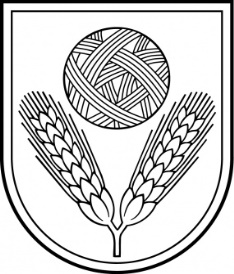 Rēzeknes novada DomeReģ.Nr.90009112679Atbrīvošanas aleja 95A, Rēzekne, LV – 4601,Tel. 646 22238; 646 22231, Fax. 646 25935,e–pasts: info@rezeknesnovads.lvInformācija internetā: http://www.rezeknesnovads.lvN.p.k.Īpašuma nosaukumsĪpašuma kadastra numursZemes vienības kadastra apzīmējumsZemes vienības statussZemes vienības platība1-7860 006 05327860 002 0156pašvaldībai piekritīgā zeme (PP)7,552-7860 006 05327860 002 0186PP4,33Pauru s.7860 003 00717860 003 0071PP5,54Sūļi7860 003 01807860 003 0180PP25Dundas7860 004 00337860 004 0033PP3,56Dundas7860 004 00497860 004 0049PP17Ābelīte7860 006 00347860 004 0062PP18Saules7860 004 00747860 004 0074PP1,729Kaši7860 004 01107860 004 0110PP1,810-7860 004 01127860 004 0112rezerves zemes fonda zeme (RZF)0,411-7860 004 01127860 004 0113RZF0,1912-7860 002 01027860 004 0163PP2,513-7860 004 02077860 004 0212PP6,2314-7860 004 01877860 004 0214PP0,5215-7860 005 00387860 005 0023PP316Āboliņi 17860 006 05727860 006 0040PP5,4117Mizānu s.7860 006 00467860 006 0046PP2,418Leimanišķi7860 006 01207860 006 0120PP1,619-7860 006 03507860 006 0351PP2,8KOPĀKOPĀKOPĀKOPĀ53,42